MỤC LỤCSẮC LỆNH VỀ CÁC GIÁO HỘI CÔNG GIÁO ĐÔNG PHƯƠNG   ORIENTALIUM ECCLESIARUMÝ CHÚA? - KHÔNG CHẮC! ………………………Lm Giuse Nguyễn Văn Nghĩa – Ban Mê Thuột.CHÚA KITÔ LÀ CHỦ LỊCH SỬ……………………………………….. Lm JB. NGUYỄN MINH HÙNG“TIN VÀO ĐỨC BÁC ÁI MỜI GỌI LÒNG NHÂN ÁI” SỨ ĐIỆP MÙA CHAY 2013 Của Đức Giáo Hoàng Bênêđictô XVI ……………………………………………..Tiến sĩ Trần Mỹ Duyệt chuyển ngữNGHỆ THUẬT SỐNG HẠNH PHÚC………………………………. Bác Sĩ Nguyễn Tiến Cảnh, MD.KỶ NIỆM 25 NĂM NGÀY THÀNH LẬP TRUNG TÂM VĂN HÓA NGUYỄN-TRƯỜNG -TỘ, PHÁP QUỐC  …………………………………………………………………………  Gs. Nguyễn Đăng TrúcKHUÔN MẶT CỦA CHÚA, MÀ TÔI TÌM KIẾM………………. Phêrô Phạm Văn Trung phỏng dịch NHỮNG BIẾN CHỨNG CỦA CON TRẺ DO VIỆC “THAY NGÔI - ĐỔI VỊ” ………………………  ……………………………………………………………………………Lm Peter Lê Văn Quảng, PsyDCÁI BÓNG VÀ CHIỀU KÍCH TÂM LINH  ……………………………… EYMARD An Mai Đỗ O.Cist.CHUYỆN MỖI TUẦN – CHUYỆN VỀ LỜI NHẮN NHỦ VÀ NHẮC NHỞ: CẦN TỈNH THỨC VÀO THỜI ĐIỂM QUAN TRỌNG………………………………………………   Lm Giuse Ngô Mạnh ĐiệpCÁC TÁC ĐỘNG BẤT LỢI CỦA DƯỢC PHẨM……………………….  Bác Sĩ Nguyện Ý Đức, MD.TIỀN  ………………………………………………………………………. Chuyện Phiếm của Gã SiêuLTS. Mặc dù trong 17 năm qua, Đặc San GSVN đã phổ biến nhiều lần các văn kiện của Công Đồng Vatican II, nhưng chúng con vẫn thấy đây là những tư liệu vô giá, sẽ giúp nuôi dưỡng đời sống Đức Tin cho mọi Kitô Hữu, cũng như sẽ rất hữu ích cho những ai muốn tìm hiểu về Giáo Hội Công Giáo, vì thế chúng con sẽ tiếp tục giới thiệu về 16 văn kiện quan trọng của Công Đồng Chung Vatican II, đây là bản dịch của Ủy Ban Giáo Lý & Đức Tin, HĐGM Việt Nam.Kính mong được mọi người cùng quan tâm.Xin chân thành cảm ơn.Đặc San GSVN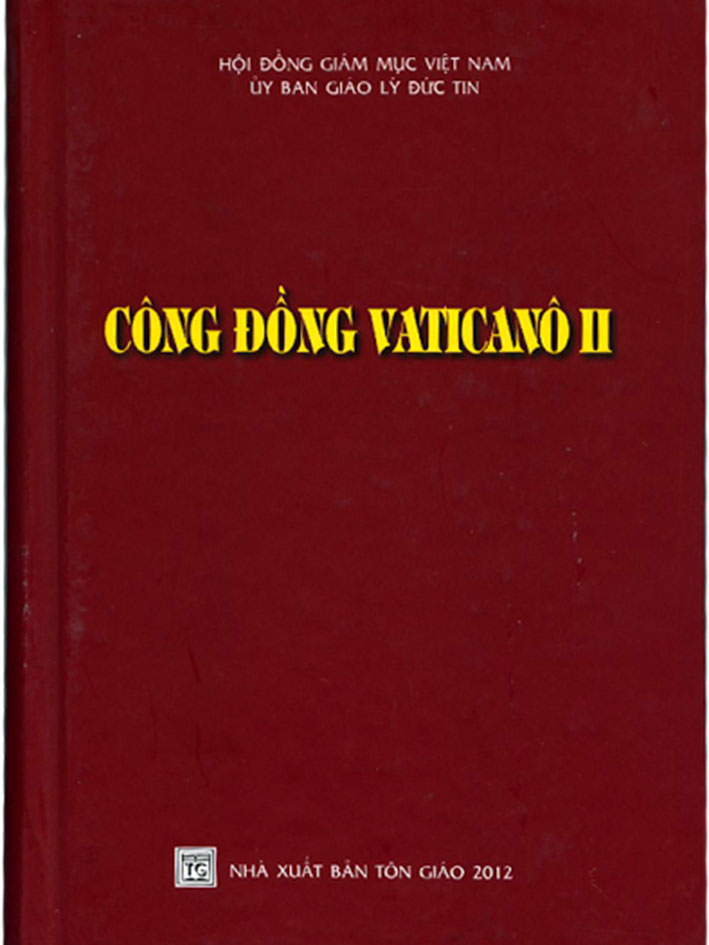 PHAOLÔ GIÁM MỤC
TÔI TỚ CÁC TÔI TỚ THIÊN CHÚA
HỢP NHẤT VỚI CÁC NGHỊ PHỤ CỦA THÁNH CÔNG ĐỒNG
ĐỂ MUÔN ĐỜI GHI NHỚSẮC LỆNH
VỀ CÁC GIÁO HỘI
CÔNG GIÁO ĐÔNG PHƯƠNG
ORIENTALIUM ECCLESIARUM
Ngày 21 tháng 11 năm 1964LỜI MỞ ĐẦU1. Giáo Hội Công Giáo rất trân trọng những quy chế, nghi lễ phụng vụ, truyền thống Giáo Hội và quy luật của đời sống Kitô giáo nơi các Giáo Hội Công Giáo Đông Phương. Thật vậy, truyền thống từ các Tông Đồ qua các Giáo Phụ, luôn toả sáng nơi các Giáo Hội vẫn nổi danh nhờ sự cổ kính thật đáng quí trọng, chính truyền thống này là một thành phần của gia sản do Thiên Chúa mạc khải và trọn vẹn thuộc về toàn thể Giáo Hội. Vì thế, trong niềm ưu ái dành cho những chứng tá sống động của truyền thống cao quí ấy, Thánh Công Đồng mong ước cho các Giáo Hội Đông Phương được tăng triển và chu toàn phận vụ đã được trao phó với nhiệt tình tông đồ luôn đổi mới, vì thế, ngoài những quyết nghị liên quan tới toàn thể Giáo Hội, Thánh Công Đồng thiết định những điều chính yếu sau đây, và dành lại một số điểm để các Công nghị Đông Phương và Tòa Thánh định liệu.CÁC GIÁO HỘI
HAY CÁC NGHI CHẾ RIÊNG BIỆT2. Giáo Hội công giáo và thánh thiện chính là Nhiệm Thể Chúa Kitô gồm những tín hữu được hợp nhất như những chi thể trong Chúa Thánh Thần với cùng một đức tin, cùng các bí tích và cùng một tổ chức quyền bính, đồng thời qua việc qui tụ thành những cộng đoàn khác nhau liên kết theo cơ cấu phẩm trật, họ tạo nên những Giáo Hội hay những Nghi chế riêng biệt. Mối thông hiệp diệu kỳ giữa các cộng đoàn ấy thật vững bền, đến độ sự đa dạng trong Giáo Hội chẳng những không phương hại mà còn làm nổi bật hơn nữa tình hợp nhất; thật vậy, Giáo Hội Công Giáo muốn bảo toàn nguyên vẹn các truyền thống của từng Giáo Hội hay các Nghi chế riêng biệt, đồng thời cũng muốn thích nghi nếp sống của mình hợp với các nhu cầu khác nhau theo từng thời đại và nơi từng địa phương.3. Các Giáo Hội riêng biệt này, tại phương Đông cũng như phương Tây, tuy có phần khác nhau về những thể thức vẫn được gọi là Nghi chế, chẳng hạn trong lãnh vực phụng vụ, giáo luật và gia sản tu đức, nhưng tất cả đều được trao phó cho quyền cai quản mục vụ của Giáo Hoàng Rôma, Đấng do ý Thiên Chúa đặt làm người kế vị Thánh Phêrô với thẩm quyền tối cao trên toàn thể Giáo Hội. Vì thế, các Giáo Hội riêng biệt đó đều bình đẳng với nhau, các nghi lễ không làm cho Giáo Hội nào trổi vượt trên các Giáo Hội khác, và tất cả đều hưởng cùng những quyền lợi và phải thực thi những bổn phận như nhau, cả trong những gì liên quan đến công cuộc rao giảng Tin Mừng cho toàn thế giới (x. Mc 16,15) dưới sự hướng dẫn của Giáo Hoàng Rôma.4. Vì thế, khắp nơi trên thế giới phải dự liệu cách thức duy trì và phát triển các Giáo Hội riêng biệt và nên thành lập các giáo xứ và hàng Giáo phẩm riêng tại những nơi mà lợi ích thiêng liêng của các tín hữu đòi hỏi. Tuy nhiên, hàng Giáo phẩm của mỗi Giáo Hội riêng biệt có thẩm quyền trên cùng một địa hạt, phải lưu tâm cổ võ sự hợp nhất trong hành động qua việc cùng trao đổi ý kiến trong các phiên họp định kỳ, đồng thời phải góp sức hỗ trợ các công việc chung để mưu cầu thiện ích cho Giáo Hội cách phong phú hơn và bảo vệ kỷ luật trong hàng giáo sĩ cách hữu hiệu hơn. Tất cả các giáo sĩ và những ứng viên lãnh nhận chức thánh cần có kiến thức đầy đủ về các Nghi chế, nhất là về những tiêu chuẩn thực hành trong các vấn đề liên quan đến nhiều Nghi chế, ngoài ra, trong các chương trình giáo lý, giáo dân cũng phải được hướng dẫn về các Nghi chế và các tiêu chuẩn ấy. Sau cùng, tất cả và từng tín hữu công giáo, cả những người đã lãnh nhận bí tích Thánh tẩy trong bất cứ Giáo Hội hay cộng đồng không công giáo nào, khi trở về hiệp thông hoàn toàn với Giáo Hội Công Giáo, dù ở bất cứ nơi nào, vẫn được duy trì, thực hành và tuân giữ Nghi chế riêng của mình, tuy nhiên, quyền khiếu nại lên Tòa Thánh trong những trường hợp đặc biệt liên quan đến cá nhân, cộng đoàn, hoặc giáo miền, vẫn được bảo đảm, và Tòa Thánh, với tư cách là trọng tài tối cao cho các tương quan giữa các Giáo Hội riêng biệt, hoặc đích thân hoặc qua những người có thẩm quyền, sẽ giải quyết thỏa đáng các nhu cầu trong tinh thần hợp nhất, bằng cách ban hành những quy luật, sắc lệnh hay những phúc đáp thư thích hợp.VIỆC BẢO TOÀN GIA SẢN TU ĐỨC
NƠI CÁC GIÁO HỘI ĐÔNG PHƯƠNG5. Lịch sử, các truyền thống, và rất nhiều hội dòng trong Giáo Hội đã minh chứng rõ rệt công lao to lớn của các Giáo Hội Đông phương đối với toàn thể Giáo Hội. Vì vậy Thánh Công Đồng không những vô cùng trân trọng và ca ngợi gia sản tu đức của các Giáo Hội ấy, mà còn xác quyết đó là sản nghiệp của toàn thể Giáo Hội Chúa Kitô. Do đó, Thánh Công Đồng long trọng tuyên bố rằng: các Giáo Hội Đông phương cũng như Tây phương đều có quyền lợi và bổn phận tuân theo những kỷ luật riêng của mình, luôn có giá trị nhờ tính cách cổ kính đáng quý trọng, phù hợp với các tập tục của tín hữu và có thể mưu ích cho các linh hồn cách hữu hiệu hơn.6. Tất cả các tín hữu Đông phương hãy ý thức và xác tín rằng mình có thể và phải luôn luôn bảo toàn các nghi thức phụng vụ hợp pháp cũng như kỷ luật của mỗi Giáo Hội, và chỉ nên thay đổi những gì mang lại sự thăng tiến cho cộng đoàn và cơ cấu tổ chức. Vì thế, các tín hữu Đông phương phải hết sức trung thành tuân giữ, phải hiểu biết ngày càng sâu sắc hơn và thực hành hoàn hảo hơn các điều ấy, và nếu đã có những thiếu sót vì lý do thời gian hay nhân sự, phải cố gắng trở về với truyền thống của tiền nhân. Riêng những ai, vì phận sự hay do tác vụ tông đồ, có liên lạc thường xuyên với các Giáo Hội Đông phương hay với tín hữu thuộc các Giáo Hội này, cần phải được đào luyện chu đáo, tùy theo tầm quan trọng của công việc họ đảm nhận, để am hiểu và tôn trọng các nghi thức, kỷ luật, giáo thuyết cũng như lịch sử và tâm tính người Đông phương. Để việc tông đồ được hữu hiệu hơn, các dòng tu và các tu hội theo Nghi chế latinh hoạt động tại các miền thuộc Giáo Hội Đông phương hay giữa các tín hữu Đông phương, nếu có thể, nên cố gắng thành lập các tu sở hoặc cả những tỉnh dòng theo Nghi chế Đông phương.CÁC THƯỢNG PHỤ ĐÔNG PHƯƠNG7. Thể chế Thượng phụ đã được thực thi từ lâu trong Giáo Hội và đã được các Công Đồng Chung tiên khởi nhìn nhận.Danh hiệu Thượng phụ Đông phương dùng để chỉ vị Giám mục có thẩm quyền trên tất cả các Giám mục, kể cả các vị Tổng Giáo chủ, cũng như trên hàng giáo sĩ và giáo dân thuộc địa hạt hay Nghi chế, với quyền hạn theo luật định trong khi vẫn tôn trọng quyền tối cao của Giáo Hoàng Rôma.Vị giáo chủ thuộc một Nghi chế nào đó được bổ nhiệm tại bất cứ nơi nào ngoài địa hạt thượng phụ, vẫn trực thuộc phẩm trật thượng phụ của Nghi chế ấy theo luật định.8. Các Thượng phụ trong Giáo Hội Đông phương, dù tiến chức trước hay sau, tất cả đều bình đẳng trên cương vị Thượng phụ Giáo chủ, nhưng giữa các ngài vẫn có ngôi thứ danh dự, được minh định cách hợp pháp.9. Theo truyền thống rất cổ kính của Giáo Hội, các Thượng phụ Đông phương phải được hưởng một danh dự đặc biệt vì các ngài cai quản địa hạt mình như những người cha và thủ lãnh.Vì thế Thánh Công Đồng quyết định phục hồi các quyền lợi và đặc ân của các ngài chiếu theo truyền thống cổ kính của từng Giáo Hội và sắc lệnh của các Công Đồng Chung.Thực ra, chính các quyền lợi và đặc ân này đã có từ thời Đông phương và Tây phương còn hợp nhất, tuy nhiên có những điểm cần phải thích nghi ít nhiều với hoàn cảnh ngày nay.Các Thượng phụ cùng với các Công nghị riêng có thẩm quyền tối cao về mọi hoạt động thuộc toà Thượng phụ, kể cả quyền thiết lập các địa phận mới và bổ nhiệm các Giám mục thuộc cùng một Nghi chế trong địa hạt thượng phụ, dĩ nhiên vẫn bảo toàn quyền bất khả chuyển nhượng của Giáo Hoàng Rôma được can thiệp vào từng trường hợp.10. Theo luật định, tất cả những điều khoản nói về các Thượng phụ cũng có giá trị đối với các Tổng Giám mục Thượng quyền là những vị đứng đầu một Giáo Hội riêng biệt hay một Nghi chế nào đó.11. Vì thể chế Thượng phụ là hình thức quản trị truyền thống nơi các Giáo Hội Đông phương, nên Thánh Công Đồng Chung mong ước có thêm những tòa Thượng phụ Giáo chủ được thiết lập do Công Đồng Chung hay do Giáo Hoàng Rôma khi có nhu cầu.KỶ LUẬT VỀ CÁC BÍ TÍCH12. Thánh Công Đồng xác nhận và tán thành kỷ luật cổ kính về các bí tích hiện đang được thực hành nơi các Giáo Hội Đông phương, về nghi thức cử hành cũng như cách thức trao ban các bí tích, và Thánh Công Đồng cũng mong ước phục hồi kỷ luật ấy khi cần.13. Kỷ luật về thừa tác viên “Thêm sức” đã được thực thi từ ngàn xưa nơi các tín hữu Đông phương sẽ được phục hồi hoàn toàn. Do đó, các linh mục có thể ban bí tích này, miễn là dùng Dầu Thánh do Thượng phụ hay Giám mục làm phép.14. Tất cả các linh mục Đông phương có thể ban bí tích này thành sự cùng lúc hoặc tách riêng với bí tích Thánh tẩy cho mọi tín hữu thuộc bất cứ Nghi chế nào, kể cả Nghi chế latinh, dĩ nhiên vẫn phải giữ các điều kiện hợp pháp theo luật chung cũng như luật dành cho trường hợp đặc biệt. Các linh mục thuộc Nghi chế latinh, theo năng quyền cũng có thể ban bí tích này cho tín hữu thuộc các Giáo Hội Đông phương, miễn là không sai phạm về nghi lễ, dĩ nhiên vẫn phải giữ các điều kiện hợp pháp theo luật chung cũng như luật dành cho trường hợp đặc biệt.15. Vào Chúa Nhật và các ngày lễ trọng, các tín hữu buộc phải tham dự vào Phụng vụ thánh hay các giờ ca tụng Thiên Chúa theo qui định và tập tục của từng Nghi chế. Để giáo dân có thể chu toàn bổn phận này cách dễ dàng, giờ thuận tiện cho việc giữ luật đó được ấn định là từ chiều hôm trước cho đến hết Chúa Nhật hay ngày lễ trọng. Thánh Công Đồng Chung tha thiết khuyên các tín hữu không những rước Mình Thánh Chúa trong những ngày đó, nhưng còn thường xuyên hơn, thậm chí là hằng ngày.16. Trong trường hợp các tín hữu thuộc các Giáo Hội riêng biệt chung sống thường nhật trong cùng một miền hay địa hạt thuộc Đông phương, các linh mục thuộc bất cứ Nghi chế nào, nếu đã nhận được năng quyền không hạn chế do Đấng Bản Quyền chính thức trao ban, đều có thể giải tội cho mọi tín hữu trong toàn địa hạt ngài, kể cả các tín hữu và những nơi thuộc các Nghi chế khác nằm trong địa hạt này, miễn là tại nơi đó Đấng Bản Quyền địa phương của các Nghi chế khác không ngăn cấm cách minh nhiên.17. Để tái lập kỷ luật cổ kính về Bí Tích Truyền Chức nơi các Giáo Hội Đông Phương, Thánh Công Đồng mong muốn phục hồi chức phó tế vĩnh viễn tại những nơi mà thể chế này không còn tồn tại. Còn đối với chức Phụ Phó Tế và các Chức nhỏ cũng như những quyền lợi và bổn phận liên hệ, sẽ do quyền lập pháp của từng Giáo Hội riêng biệt tùy nghi định đoạt.18. Để tránh những hôn nhân bất thành sự khi người Công Giáo Đông phương kết hôn với người đã được rửa tội ngoài Giáo Hội Công Giáo Đông phương, và để duy trì tính cách bền vững, thánh thiện của hôn nhân cũng như sự bình an trong gia đình, Thánh Công Đồng xác quyết rằng việc cử hành buộc phải giữ đúng mô thức theo giáo luật để hôn phối được hợp pháp; còn để thành sự, thì sự hiện diện của thừa tác viên có chức thánh là đủ, dĩ nhiên phải tuân giữ các điều kiện khác theo luật định.VIỆC PHỤNG TỰ19. Từ nay về sau, chỉ có Công Đồng Chung hay Tòa Thánh mới có quyền thiết lập, thay đổi hay bãi bỏ các ngày lễ chung cho các Giáo Hội Đông phương. Còn các ngày lễ riêng của các Giáo Hội địa phương, thì ngoài Tòa Thánh, Thượng Hội Đồng Thượng phụ hay Tổng Giáo chủ cũng có quyền nói trên, tuy nhiên, nên lưu tâm đến hoàn cảnh của toàn miền và của các Giáo Hội riêng biệt khác.20. Trong khi chờ đợi toàn thể các Kitô hữu đồng thuận về việc mừng lễ Phục Sinh vào cùng một ngày, để thể hiện sự hợp nhất giữa các Kitô hữu sống trong cùng một miền hay một quốc gia, Thánh Công Đồng đã ủy thác cho các Thượng phụ hay Giáo Quyền Tối Cao tại địa phương việc ấn định một Chúa Nhật để mừng lễ này, sau khi tham khảo ý kiến và được những người liên hệ đồng thuận.21. Về luật thời gian thánh, các tín hữu sống ngoài địa hạt hay miền thuộc Nghi chế riêng có thể hoàn toàn giữ theo kỷ luật hiện hành nơi họ đang sống. Riêng những gia đình theo nhiều Nghi chế khác nhau cũng được phép giữ luật này theo một Nghi chế mà thôi.22. Các giáo sĩ và tu sĩ Đông phương sẽ theo qui định và truyền thống kỷ luật riêng để cử hành Thần vụ Ngợi khen đã được đặc biệt tôn kính trong các Giáo Hội Đông phương từ ngàn xưa. Cả các tín hữu cũng nên noi gương cha ông để tùy khả năng sốt sắng tham dự các giờ Kinh Nhật Tụng.23. Các Thượng phụ cùng với Thượng Hội Đồng, hay Thẩm Quyền tối cao cùng với Hội đồng Thượng phụ của mỗi Giáo Hội, có quyền ấn định về ngôn ngữ được sử dụng trong Phụng vụ thánh, và các ngài cũng có quyền phê chuẩn các bản dịch sang tiếng bản xứ sau khi phúc trình lên Tòa Thánh.LIÊN LẠC VỚI ANH EM
THUỘC CÁC GIÁO HỘI LY KHAI24. Các Giáo Hội Đông phương hiệp thông với Tòa Thánh Rôma có trọng trách phải xúc tiến việc hợp nhất các Kitô hữu, nhất là các Kitô hữu Đông phương, dựa theo các nguyên tắc được Thánh Công Đồng này bàn tới trong sắc lệnh về “Đại kết”, đặc biệt họ phải cầu nguyện và nêu gương trong đời sống, trung thành với những truyền thống tôn giáo Đông phương cổ kính, tìm hiểu lẫn nhau cách sâu xa hơn, cộng tác và thân ái tiếp nhận nhau trong lãnh vực hoạt động cũng như nhân sự.25. Các anh em ly khai Đông phương, khi trở về hợp nhất với Công Giáo nhờ tác động của ơn Chúa Thánh Thần, sẽ không buộc phải làm gì hơn ngoài việc tuyên xưng đức tin công giáo. Phần các giáo sĩ Đông phương, vì chức linh mục đã thành sự nơi họ vẫn được bảo toàn, nên khi trở về hợp nhất với Công Giáo, họ vẫn có quyền thi hành phận vụ thuộc thánh chức theo những qui định của Thẩm quyền thiết lập.26. Luật Chúa cấm thông dự vào những hành vi phượng tự gây trở ngại cho việc hợp nhất của Giáo Hội, hoặc dẫn đến việc minh nhiên tán thành giáo thuyết sai lạc hay tạo nguy cơ lạc hướng về đức tin, từ đó gây nên cớ vấp phạm hay đi đến thái độ bất hợp tác. Quả thật, trong những vấn đề liên quan đến anh em Đông phương, kinh nghiệm mục vụ cho thấy rằng có thể và phải xét tới hoàn cảnh cá biệt của từng người, trong đó có những hoàn cảnh không phương hại đến sự hợp nhất của Giáo Hội cũng như không có gì là nguy hiểm, nhưng đáng được quan tâm vì sự cần thiết của ơn cứu rỗi và lợi ích thiêng liêng của các linh hồn. Chính vì thế mà Giáo Hội Công Giáo, tuỳ theo điều kiện thời gian, nơi chốn và nhân sự, đã và vẫn đang áp dụng một phương thức hành động mềm dẻo hơn, qua việc cùng tham dự vào các bí tích cũng như các cử hành phượng tự và dùng chung những vật dụng thánh, để đem đến cho tất cả mọi người phương thế cứu rỗi và chứng tá của tình bác ái giữa các Kitô hữu. Sau khi đã cân nhắc những điều đó, Thánh Công Đồng đã thiết định nguyên lý hành động sau đây để “chúng tôi khỏi trở thành chướng ngại vật, vì những phán quyết khắt khe đối với những người cần được cứu rỗi” và để xúc tiến ngày càng hữu hiệu hơn sự hợp nhất với các Giáo Hội Đông phương đang ly tán khỏi chúng ta.27. Chiếu theo các nguyên tắc vừa nêu trên, những tín hữu Đông phương chỉ vì lòng ngay đã ly khai với Giáo Hội Công Giáo, có thể lãnh nhận các bí tích Giải tội, Thánh Thể và Xức Dầu Bệnh Nhân, nếu tự ý họ xin và chuẩn bị tâm hồn cách thích đáng; hơn nữa, những người công giáo, vì nhu cầu hay vì ích lợi thiêng liêng đòi hỏi, trong trường hợp do ngăn trở thể lý cũng như luân lý nên không thể tìm tới linh mục công giáo, cũng có thể xin lãnh những bí tích này nơi các thừa tác viên ngoài công giáo thuộc các Giáo Hội đã công nhận tính cách thành sự của những bí tích ấy.28. Ngoài ra, cũng theo các nguyên tắc này, khi có lý do chính đáng, người công giáo và anh em ly khai Đông phương có thể cùng nhau thông dự vào những cuộc cử hành phượng tự, dùng chung những vật dụng thánh và nơi thánh.29. Việc ấn định cách thức thông dự vào các hành vi phượng tự với anh em thuộc Giáo Hội ly khai Đông phương sẽ linh động tùy theo sự khôn ngoan của các vị Giáo chủ Bản Quyền địa phương, để sau khi hội ý với nhau, và nếu cần, sau khi đã tham khảo ý kiến các Giáo chủ của các Giáo Hội ly khai, các vị ấy có thể điều hành việc liên lạc giữa các Kitô hữu với những nguyên tắc và tiêu chuẩn thuận lợi và hữu hiệu hơn.KẾT LUẬN30. Thánh Công Đồng rất vui mừng vì sự cộng tác tích cực và hữu hiệu giữa các Giáo Hội Công Giáo Đông phương và Tây phương, đồng thời tuyên bố rằng tất cả những chủ trương có tính cách pháp định này được nêu ra để thích ứng với những hoàn cảnh đương đại, cho tới ngày Giáo Hội Công Giáo và Giáo Hội ly khai Đông phương đạt tới tình trạng hiệp thông hoàn toàn.Trong khi chờ đợi, các Kitô hữu Đông phương cũng như Tây phương đều được tha thiết mời gọi hàng ngày hãy dâng lên Thiên Chúa những lời cầu nguyện sốt sắng và kiên trì, để mọi người được hợp nhất nhờ sự trợ giúp từ nơi Thánh Mẫu chí thánh của Thiên Chúa. Tất cả mọi người cũng hãy nguyện xin Chúa Thánh Thần là Đấng Bảo Trợ, tuôn tràn sức mạnh và ơn an ủi cho các Kitô hữu của bất kỳ Giáo Hội nào, những người đang đau khổ và chịu bách hại vì đã can đảm tuyên xưng danh Chúa Kitô.Tất cả chúng ta hãy yêu thương nhau trong tình bác ái huynh đệ và hãy tôn trọng lẫn nhau (Rm 12,10).Tất cả và từng điều được ban bố trong Sắc Lệnh này đều đã được các Nghị phụ Thánh Công Đồng chấp thuận. Và, với thẩm quyền tông truyền nhận được từ Chúa Kitô, hợp nhất với các Nghị phụ khả kính, trong Chúa Thánh Thần, Chúng Tôi phê chuẩn, quyết nghị và xác lập, và những gì đã được xác lập theo thể thức Công Đồng, Chúng Tôi truyền công bố cho Danh Chúa cả sáng.Rôma, tại Đền Thánh Phêrô, ngày 21 tháng 11 năm 1964
Tôi, PHAOLÔ, Giám mục Giáo Hội Công Giáo
(Tiếp theo là chữ ký của các Nghị phụ)VỀ MỤC LỤCQUÀ TẶNG TIN MỪNG:Lễ Trọng Kính Thánh cả Giuse – 19/3– Mt 1,16.18-21.24aÝ CHÚA? - KHÔNG CHẮC!Lm Giuse Nguyễn Văn Nghĩa –Ban Mê Thuột.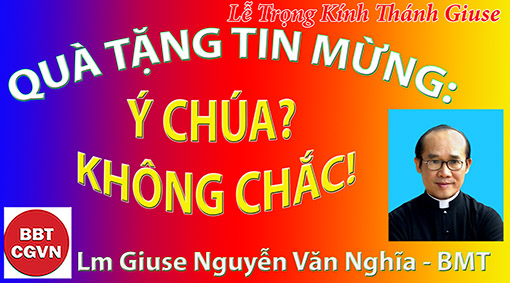 Kính mời theo dõi video tại đây:https://bit.ly/3CN7XR8Có thể nói rằng toàn thể Giáo Hội Công Giáo đều nhìn nhận vai trò, vị trí quan trọng của thánh cả Giuse trong chương trình cứu độ của Thiên Chúa. Và theo dòng thời gian nhiều nhân đức của thánh nhân ngày càng được đoàn tín hữu Kitô suy ngắm, học hỏi, noi gương. Một trong những nét trổi vượt của thánh Giuse đó là “không thấy nói gì”, nhưng lại mau mắn, nhiệt thành thực thi thánh ý Thiên Chúa. Xin được nhìn vào cuộc đời của thánh nhân để ngẫm suy việc Ngài không chỉ là người cha nuôi mà còn thực sự là mẹ, là anh chị em của Chúa Giêsu vì đã biết “lắng nghe”,“đón nhận” và “thực thi” thánh ý Cha trên trời. 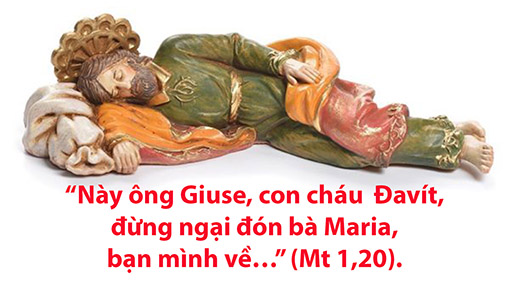 Tin Mừng tường thuật: Khi ấy có “Mẹ và anh em Chúa Giêsu đến, đứng ở ngoài, cho gọi Ngài ra. Lúc ấy, đám đông đang ngồi chung quanh Ngài. Có kẻ nói với Ngài rằng: “Thưa Thầy, có mẹ và anh em chị em Thầy ở ngoài kia đang tìm Thầy! Nhưng Ngài đáp lại: “Ai là mẹ Tôi? Ai là anh em Tôi?” Rồi Ngài rảo mắt nhìn những kẻ ngồi chung quanh và nói: “Đây là mẹ Tôi, đây là anh em Tôi. Ai thi hành ý muốn của Thiên Chúa, người ấy là anh em chị em Tôi, là mẹ Tôi.” (Mc 3,31-35). Vấn đề đặt ra đó là khi nào thì chúng ta thực sự thi hành thánh ý Thiên Chúa?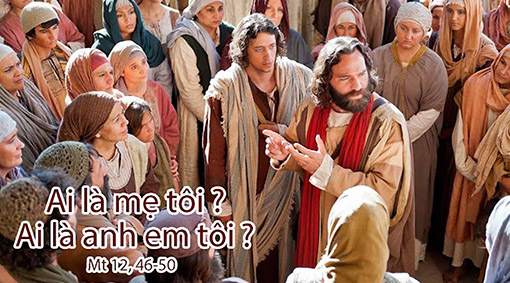 1.Khi làm điều hợp pháp, đúng luật? Xin mạnh dạn trả lời: Không chắc là đã thực thi ý Chúa. Trước dữ kiện Maria thụ thai do bởi phép Chúa Thánh Thần dĩ nhiên thánh Giuse không thể hiểu và có thể nói là ngài còn hiểu sai và hiểu lầm là đàng khác. Tin Mừng ghi rõ: “Giuse không muốn tố giác bà…” (x.Mt 1,19). Không ai nói tố giác một điều tốt hoặc điều không xấu. Đã là tố giác thì điều mình nhắm tố giác ắt phải là sự gì đó xấu, ít là theo lối nghĩ suy của mình. Nếu thánh Giuse tố giác chuyện Maria thụ thai thì ngài làm đúng với luật Do Thái giáo lúc bấy giờ. Làm điều đúng luật thì chưa chắc là thực thi ý Chúa. Tạ ơn Chúa, thánh Giuse đã không làm điều theo đúng luật dạy.2.Khi không làm thiệt hại gì cho tha nhân? Cũng không chắc là đã làm theo ý Chúa. “Kỷ sở bất dục, vật thi ư nhân”. Điều gì mình không muốn thì đừng làm cho người khác. Sống theo lời dạy của Đức Khổng Tử và của tác giả sách Tôbia thì quả là đáng kính trọng (x.Tb 4,15). Thế nhưng, theo dụ ngôn về ngày cánh chung Chúa Giêsu kể thì những người bị xếp bên trái không thấy nói là vì đã làm điều này, điều kia gây thiệt hại cho tha nhân (x.Mt 25,31-46). Họ đã phạm thứ tội đáng trách đó là đã bỏ qua việc đáng làm, phải làm trong khả năng và hoàn cảnh của mình. Đây là một nội hàm trong lời kinh thú tội đầu Thánh Lễ: “tội thiếu sót” (I have greatly sinned in… and in what I have failed to do). Thánh Giuse thoạt đầu quyết định “lìa bỏ Maria cách kín đáo” (Mt 1,19) chấp nhận mang tai tiếng cho bản thân là phụ bạc, là vô trách nhiệm, để không làm thiệt hại Maria. Tuy nhiên đây chưa phải là thánh ý Thiên Chúa.3.Khi đón nhận nhau trong tình yêu và tinh thần trách nhiệm? Phải mạnh dạn khẳng định rằng đây chắc chắn là thực thi ý Chúa. Lời sứ thần báo mộng: “Này ông Giuse, con cháu  Đavít, đừng ngại đón bà Maria, bạn mình về… (Mt 1,20). Khi sẵn sàng đón nhận Maria và Hài Nhi trong dạ về nhà thì Giuse không chỉ yêu thương mà còn biết sống có trách nhiệm của một người chồng, người cha. Tin Mừng Matthêu và Luca khi tường thuật khoảng đời thơ ấu và niên thiếu của Chúa Giêsu cho chúng ta thấy rõ điều này.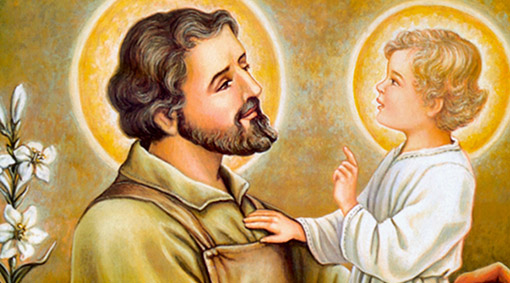 Trọng kính thánh cả Giuse, thiết tưởng rằng không gì là đẹp lòng ngài hơn, đó là noi gương ngài không dừng lại ở vai vị làm cha nuôi Đấng Cứu Thế mà hãy làm mẹ, làm anh em, chị em của Chúa Giêsu bằng việc nhạy bén nhận ra thánh ý Thiên Chúa và nỗ lực thực thi. Xin được nhắc lại với nhau rằng: Làm một điều hợp pháp, đúng với dân luật, thậm chí đúng với Giáo luật vẫn chưa chắc là đã thực thi ý Chúa. Không làm điều gì gây thiệt hại cho tha nhân cũng chưa hẳn là đã làm theo ý Chúa. Chính khi chúng ta tích cực làm cho tha nhân những gì mình muốn tha nhân làm cho mình thì chắc chắn là thực thi thánh ý Thiên Chúa, vì đó là Lời Chúa Giêsu khi Ngài tóm gọn lề luật và lời các ngôn sứ (x.Mt 7,12).Lm Giuse Nguyễn Văn Nghĩa – Ban Mê ThuộtHẹn gặp lại  VỀ MỤC LỤCQUÀ TẶNG TIN MỪNG:Chúa Nhật II Mùa Chay, năm CCHÚA KITÔ LÀ CHỦ LỊCH SỬLm JB. NGUYỄN MINH HÙNGGiáo phận Phú Cường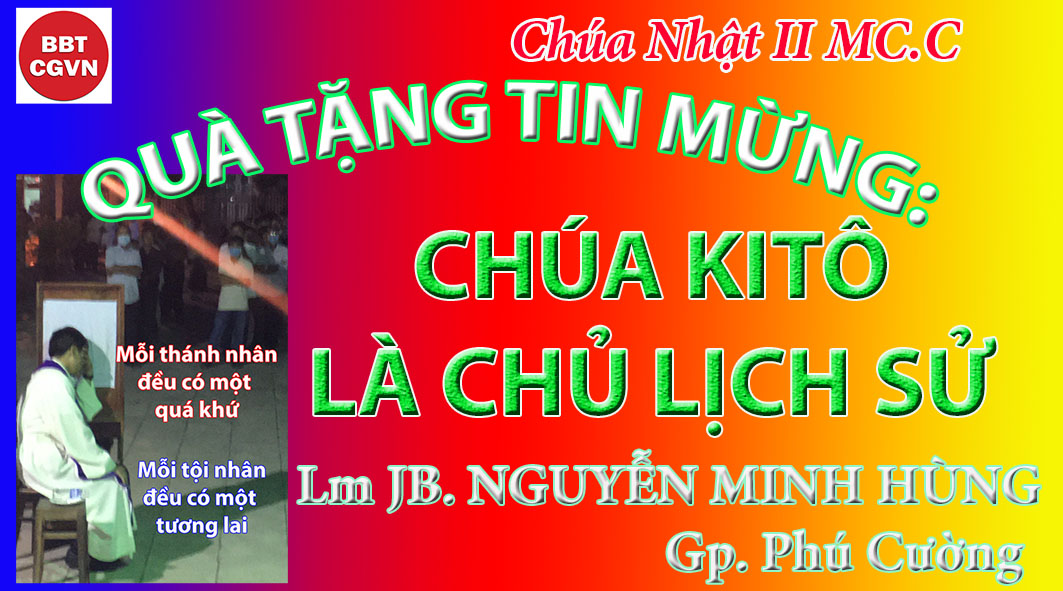 Kính mời theo dõi video tại đây:https://bit.ly/3tQMnHlChúng ta hãy chú ý đến hai nhân vật quan trọng của Cựu Ước cùng đàm đạo với Chúa Kitô, đó là:1. Ông Môsê: Người đã được Thiên Chúa chọn để đem dân Israel ra khỏi cảnh nô lệ Ai Cập; Người đã nhận từ tay Thiên Chúa Bia Đá ghi khắc Mười Giới Răn. Mười giới răn ấy vừa là dấu chỉ cùa Giao Ước vừa tượng trưng cho Lề Luật mà Thiên Chúa yêu cầu dân của Ngài phải tuân giữ. Đồng thời ông Môsê còn là người hướng dẫn dân tiến về Miền Đất Hứa mà Thiên Chúa đã hứa với Abraham từ xưa….2. Ông Êlia: Ngôn sứ vĩ đại được giao sứ mạng củng cố lòng tin của dân vào lời hứa của Giao Ước mà Thiên Chúa đã cam kết với tổ tiên của Israel là Abraham, Isaac và Giacob. Cả hai ông Môsê và Êlia đều có mặt bên Chúa Kitô. Kể từ nay, là khởi đầu của kỷ nguyên Tân Ước, hình ảnh của cả hai: Môsê - Êlia tập trung nơi chính Chúa Kitô. Từ nay không cần phân biệt "Lề luật (ý nói đến ông Môsê) và các Tiên Tri" như Cựu Ước từng cho biết. Từ nay không còn là hai nhưng chỉ là Một: Chúa Kitô, Đấng toàn thắng và vinh dự của chúng ta.Từ nay, chỉ một mình Chúa Kitô, Đấng duy nhất là Môsê Mới và Êlia Mới của thời đại mới, Thời Cứu Độ. Từ nay: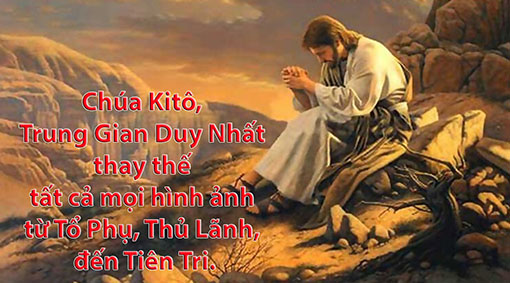 - Chỉ một mình Chúa Kitô vừa là nhà lãnh đạo, vừa là nhà giáo dục nhân loại. - Chỉ một mình Chúa Kitô vừa là nhà làm luật, vừa là nhà dẫn dắt nhân loại đi trong đường lối mà chính lề luật ấy mở ra. - Chỉ một mình Chúa Kitô vừa là nhà giải phóng đích thực, vừa là Đấng bảo vệ lòng mến mà nhân loại phải dành cho Thiên Chúa. - Chỉ một mình Chúa Kitô, Trung Gian Duy Nhất thay thế tất cả mọi hình ảnh từ Tổ Phụ, Thủ Lãnh, đến Tiên Tri.- Chỉ một mình Chúa Kitô Phục Sinh và trao ban sức sống phục sinh cho từng con người.- Chỉ một mình Chúa Kitô mới thực là hy tế duy nhất, hy tế dâng chính mình để cứu độ muôn dân.- Chỉ một hy tế duy nhất của Chúa Kitô mới có giá trị cứu độ vĩnh cửu, đưa nhân loại  đến Trời Mới, Đất Mới và trường tồn.Điều đó có nghĩa là Lịch Sử hay Giao Ước Cứu Độ, từ nay chỉ cần một mình Chúa Kitô là đủ. Chúa Kitô vừa là Giao Ước Mới, vừa là Lề Luật Mới. Chính vì thế, Lời của Chúa Kitô là Lời đặc biệt quan trọng đối với mỗi chúng ta. Lời ấy chính là chuẩn mực, là lề luật tuyệt đối mang lại ơn cứu độ cho chúng ta. Lời ấy chính là Lời Giao Ước Vĩnh Cửu, đưa chúng vào huyền nhiệm Tình Yêu Thiên Chúa, để ta được sống trong Chúa, sống bằng chính sự sống của Chúa. Bởi Lời Chúa Kitô có tầm mức quan trọng và cần thiết đến vậy, nên Thiên Chúa không ngừng mời gọi: "Ðây là Con Ta yêu dấu, các con hãy nghe lời Ngài"!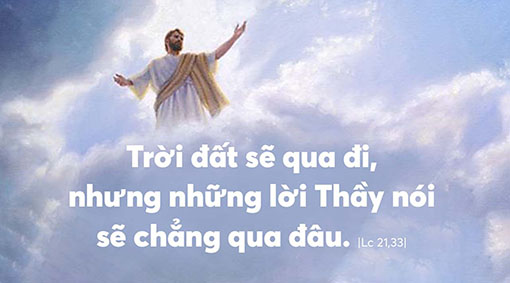 Với phán quyết long trọng và công khai ấy, Thiên Chúa như muốn khẳng định: Vâng nghe Lời Chúa Kitô, Con Duy Nhất của Ngài là sống Giao Ước Mới, là chu toàn trách nhiệm của Lề Luật Mới. Vâng nghe Lời Chúa Kitô, ta sẽ được biến đổi với Chúa Kitô, cùng được hưởng vinh quang Phục Sinh với Chúa Kitô như chính Chúa Kitô vinh hiển trong vinh quang phục sinh rạng ngời và đời đời của Ngài. Đó cũng là con đường duy nhất để đi về cùng Thiên Chúa nhằm đạt tới sự sống bất diệt mà Thiên Chúa dự định cho cả nhân loại.Bởi vậy, sống Lời Chúa Kitô là điều kiện tối cần thiết, không thể bỏ qua của cả cuộc đời người Kitô hữu. Vậy ta đừng chỉ nghe Lời Chúa bằng tai, bằng mắt mà còn phải bằng tất cả lòng trí, sự ham muốn và không rời quy chiếu suy nghĩ cũng như hành động của mình theo Lời, theo nội dung những giáo huấn mà Chúa Kitô đã dạy. 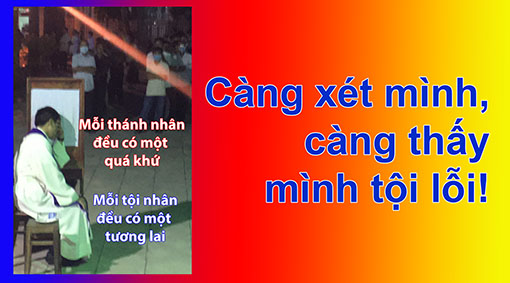 Trên hết mọi sự, hãy yêu mến Lời Chúa. Chỉ nhờ lòng yêu mến, ta mới có thể thực tâm ấp ủ, ngụp lặn trong Lời Chúa. Nhờ đó, ta sẽ suy nghĩ là suy nghĩ với Lời Chúa, phản ứng là phản ứng với Lời Chúa, hành động là hành động với Lời Chúa, thể hiện là thể hiện với Lời Chúa, tương quan với nhau hay với mọi hoàn cảnh là tương quan trong Lời Chúa...Lm JB NGUYỄN MINH HÙNGHẹn gặp lạiVỀ MỤC LỤCSỨ ĐIỆP MÙA CHAY 2013Của Đức Giáo Hoàng Bênêđictô XVITrần Mỹ Duyệt chuyển ngữNăm nay chúng ta đón Mùa Chay 2022 trong hoàn cảnh dịch bệnh COVID hoành hành, gây đau khổ, đói nghèo, chết chóc, chia ly và bất an trên khắp thế giới. Thêm vào đó, cuộc xâm chiếm của Nga trên mảnh đất nhỏ bé Ukraine đang diễn ra cũng khiến cho cả thế giới quan tâm, lo lắng. Bối cảnh này một lần nữa nhắc chúng ta đến LÒNG NHÂN ÁI như một cách thể hiện Đức Tin của chúng ta vào Thiên Chúa, và điều này đã được Đức Thánh Cha Bênêđictô XVI nhấn mạnh trong Sứ điệp Mùa Chay 2013.***“Tin vào đức bác ái mời gọi lòng nhân ái”“Chúng ta biết và tin vào tình yêu Thiên Chúa đã dành cho chúng ta” (1 Jn 4:16).Anh chị em thân mến,Cử hành mùa Chay, trong bối cảnh của Năm Đức Tin, cho chúng ta một cơ hội quí báu để suy niệm về mối tương quan giữa đức tin và đức mến: giữa việc tin vào Thiên Chúa – Thiên Chúa của Đức Giêsu Kitô – và tình yêu, chính là hoa trái của Chúa Thánh Thần và để hướng dẫn chúng ta trên con đường tận hiến cho Thiên Chúa và người khác.1.Đức tin như lời đáp trả với tình yêu của Thiên ChúaTrong Thông Điệp đầu tiên của tôi, tôi đã đưa ra một số tư tưởng về mối liên hệ chặt chẽ giữa những nhân đức đối thần của đức tin và đức mến. Khởi đi từ xác tính vững vàng của Thánh Gioan: “Chúng ta biết và tin vào tình yêu Thiên Chúa đã dành cho chúng ta” (1 Jn 4:16), Tôi nhận ra rằng “là người Kitô hữu không phải là kết quả của một lựa chọn đạo đức hoặc một ý tưởng cao cả, nhưng là gặp gỡ với một biến cố, một con người, mà nó đem lại đời sống một chân trời mới và một hướng dẫn quyết định… Vì Thiên Chúa đã yêu chúng ta trước (cf. 1 Jn 4:10), tình yêu giờ đây không chỉ còn là một ‘lệnh truyền’; nó là một đáp trả đối với quà tặng tình yêu, với nó Thiên Chúa đến gần với chúng ta” ((Deus Caritas Est, 1).Đức tin là đòi hỏi cá nhân – nó liên quan tới tất cả những căn bản của chúng ta – đối với việc mặc khải tình yêu ‘thương xót’ và ‘bao dung’ đối với chúng ta, được mặc khải một cách đầy đủ trong Chúa Giêsu Kitô. Sự giao tiếp với Thiên Chúa, Đấng là Tình Yêu giao ước không chỉ bằng trái tim nhưng còn bằng trí phán đoán: “Thừa nhận Thiên Chúa hằng sống là con đường dẫn tới tình yêu, và sự “chấp nhận” của lý trí chúng ta với ý muốn của Ngài kết hợp trí phán đoán của chúng ta, ý chí và tình cảm trong một hành động ôm choàng của tình yêu. Nhưng tiến trình này luôn luôn có cái kết mở rộng; tình yêu không bao giớ ‘chấm dứt’ và hoàn tất” (ibid., 17)).Từ đó, đối với tất cả mọi Kitô hữu, và một cách đặc biệt cho “những người xây dựng bác ái”, có một nhu cầu của đức tin, vì “sự gặp gỡ với Thiên Chúa trong Chúa Giêsu thức tỉnh tình yêu của họ và mở tâm hồn của họ cho người khác. Kết quả là, tình yêu của người cận thân không còn là một lệnh truyền bắt buộc đối với họ, để có thể nói, từ bên ngoài, nhưng một kết quả khởi đi từ đức tin của họ, một đức tin trở thành hành động qua tình yêu (ibid., 31a). Các Kitô hữu là những người đã được chinh phục bởi tình yêu của Chúa Kitô và theo đó, dưới ảnh hưởng của tình yêu ấy - “Caritas Christi urget nos” ( 2 Cor 5:14) - họ mở rộng một cách không giới hạn cho tình yêu người cận thân của họ trong những phương thức cụ thể (cf. ibid., 33). Thái độ này xảy ra trước hết từ nhận thức được yêu, được tha thứ, và ngay cả được phục vụ bởi Chúa, Đấng đã cúi mình rửa chân cho các Tông Đồ và hiến mình trên Thánh Giá để lôi kéo nhân loại vào trong tình yêu của Thiên Chúa.“Đức nói với chúng ta rằng Thiên Chúa đã ban Con Ngài cho chúng ta và cho chúng ta sự chiến thắng tỏ tường là điều rất thật: Thiên Chúa là tình yêu!... Đức tin, nhìn thấy tình yêu của Thiên Chúa được tỏ hiện trong trái tim bị đâm thâu của Chúa Giêsu trên Thánh Giá, đem lại sự trổi dậy để yêu thương. Tình yêu là ánh sáng – và cuối cùng, chỉ có ánh sáng – là có thể luôn luôn chiếu soi một thế giới tối tăm bao trùm, và cho chúng ta can đảm cần thiết để tiếp tục sống và hành động” (ibid., 39). Tất cả đều giúp chúng ta hiểu rằng dấu hiệu phân biệt chính của người Kitô hữu một cách chính xác “tình yêu bén rễ trong và hình thành bằng đức tin” (ibid., 7).2. Bác ái là đời sống trong đức tinToàn bộ đời sống Kitô hữu là lời đáp trả đối với tình yêu của Thiên Chúa. Lời đáp trả đầu tiên một cách rõ ràng là đức tin khi nó được đón nhận, tràn đầy với lòng biết ơn và kỳ diệu, của sự khởi động thần linh chưa từng nghe thấy trước chúng ta và mời gọi chúng ta. Và việc “đó nhận” của đức tin ghi khắc bước khởi đầu một câu truyện chói sáng của tình bạn hữu với Chúa, mà nó đổ đầy và ban cho chúng ta ý nghĩa đầy đủ cho toàn bộ đời sống. Nhưng không phải Ngài chỉ yêu một mình chúng ta, Ngài còn muốn lôi kéo chúng ta về với Ngài, để biến đổi chúng ta trong một cách thức đặc biệt khi đem chúng ta lại để nói như Thánh Phaolô: “không phải tôi sống, nhưng Chúa Kitô sống trong tôi” (cf. Gal 2:20).Khi chúng ta có chỗ cho tình yêu của Thiên Chúa, rồi khi chúng ta trở nên giống như Ngài, chia sẻ trong đức mến của Ngài. Nếu chúng ta mở rộng tâm hồn cho tình yêu của Ngài, chúng ta để Ngài sống trong chúng ta và đem chúng ta tới tình yêu với Ngài, trong Ngài, và như Ngài; chỉ khi đó đức tin chúng ta trở nên rõ ràng “hành động qua tình yêu” (Gal 5:6), và cũng chỉ khi đó, Ngài mới sống trong chúng ta (cf. 1 Jn 4:12).Đức tin là nhận biết sự thật và bám trụ vào đó (cf. 1 Tim 2:4); đức mến là “bước đi” trong sự thật (cf. Eph 4:15). Qua đức tin chúng ta bước vào mối thân tình với Chúa, qua đức mến tình thân này sống động và sinh hoa trái (cf. Jn 15:14ff). Đức tin khiến chúng ta ôm lấy mệnh lệnh của Chúa và Thầy của chúng ta; đức mến cho chúng ta hạnh phúc khi đem nó vào hành động (cf. Jn 13:13-17). Trong đức tin chúng ta được sinh ra như những người con của Thiên Chúa (cf. Jn 1:12ff); đức mến khiến chúng ta bền lòng một cách vững vàng trong tình con thánh thiêng của chúng ta, mang lại hoa trái của Chúa Thánh Thần (cf. Gal 5:22). Đức tin khiến chúng ta có thể nhận ra những ân huệ mà sự tốt lành và Thiên Chúa rộng rãi ban cho chúng ta; đức mến làm chúng trở nên hoa trái (cf. Mt 25:14-30).3.Mối liên kết vững bền của đức tin và đức mếnTrong ánh sáng ở trên, thật rõ ràng rằng chúng ta không bao giờ có thể phân rẽ, để mỗi bên đối nghịch nhau giữa đức tin và đức mến. Hai nhân đức đối thần này được liên kết một cách sâu xa, và nó là điều sai lạc khi đặt vào vị trí đối nghịch hoặc “tranh chấp” giữa hai nhân đức này. Một cách khác, như nhấn mạnh tính cách ưu tiên và quyết định của đức tin, hạ giá và khinh rẻ hầu hết những công việc chính xác của đức mến, giảm giá chúng với chủ nghĩa nhân đạo mơ hồ. Mặt khác nữa, đó là không công bằng khi quá nhấn mạnh giá trị tiên quyết của đức mến và hành động nó mang lại, như những việc làm có thể thay thế cho đức tin. Đối với một đời sống tinh thần lành mạnh, điều cần thiết là loại bỏ cả hai chủ thuyết cho rằng sự hiểu biết phải dựa trên đức tin (fideism) và thành quả do hành động (activism).Đời sống Kitô hữu bao gồm trong mức độ tiếp tục lên núi để gặp Thiên Chúa và rồi trở xuống, mang theo tình yêu và sức mạnh kín múc từ Ngài, để khi phục vụ anh chị em chúng ta với tình yêu của Thiên Chúa. Trong Sách Thánh, chúng ta nhìn thấy sự sốt sắng thế nào của các Tông Đồ để loan truyền Phúc Âm và đánh thức đức tin của mọi người liên kết một cách chặt chẽ mối quan tâm bác ái của các ngài để được phục vụ cho người nghèo (cf. Acts 6:1-4). Trong Giáo Hội, suy niệm và hành động, biểu hiện hóa trong một cách bằng những hình ảnh Phúc Âm của Maria và Martha, đã cùng hiện hữu và kiện toàn lẫn nhau (cf. Lk 10:38-42). Mối liên hệ với Thiên Chúa luôn luôn phải là ưu tiên, và bất cứ những chia sẻ chính đáng nào, theo tinh thần Phúc Âm, phải được bén rễ trong đức tin (cf. General Audience, 25 April 2012) . Trong thực tế, đôi khi chúng ta làm giảm giá từ ngữ “đức mến” đối với một hành động giúp đỡ có tính cách xã hội hoặc đơn thuần nhân bản. Tuy nhiên, điều quan trọng là nhớ rằng việc làm lớn lao nhất của bác ái là phúc âm hóa, đó là “mục vụ bằng lời”. Không có hành động nào lợi ích hơn – và vì thế bác ái hơn – cho người cận thân hơn bẻ bánh lời Chúa, chia sẻ với họ Tin Mừng của Phúc Âm, giới thiệu với họ mối thân tình với Thiên Chúa: phúc âm hóa là việc làm thăng hoa cao cả nhất và mối thân tình nhất của con người. Như Tôi Tớ Chúa, Giáo Hoàng Phaolô VI đã viết trong Thông Điệp Populorum Progressio, lời rao giảng của Chúa Kitô là sự cống hiến trước hết và chính yếu để mở mang (cf. n.16). Nó là sự thật đầu tiên của tình yêu của Thiên Chúa đối với chúng ta, được sống và rao giảng, điều này mở đời sống chúng ta để đón nhận tình yêu này và có thể mở rộng tương quan của con người và mỗi người (cf. Caritas in Veritate, .Một cách căn bản, mọi tiến trình từ Tình Yêu và quy hướng tới Tình Yêu. Tình yêu nhưng không của Thiên Chúa được biết đến trong chúng ta qua việc công bố của Tin Mừng. Nếu chúng ta đón nhận nó với đức tin, chúng ta tiếp nhận trước hết và mối liên kết cần thiết với Thiên Chúa, có khả năng làm chúng ta “yêu với Tình Yêu”, và rồi chúng ta sống trong Tình Yêu này, chúng ta lớn lên trong nó và chúng ta rao truyền một cách vui mừng nó cho những người khác.Liên quan đến mối liên kết giữa đức tin và những việc làm của đức mến, có một đoạn trong Thư gửi giáo dân Êphêsô đã nói đến một hình ảnh tốt nhất nối kết giữa cả hai: “Quả vậy, chính do ân sủng và nhờ lòng tin mà anh em được cứu độ: đây không phải bởi sức anh em, mà là một ân huệ của Thiên Chúa;cũng không phải bởi việc anh em làm, để không ai có thể hãnh diện.Thật thế, chúng ta là tác phẩm của Thiên Chúa, chúng ta được dựng nên trong Đức Kitô Giêsu, để sống mà thực hiện công trình tốt đẹp Thiên Chúa đã chuẩn bị cho chúng ta.” (2:8-10). Nó có thể nhìn thấy ở đây toàn bộ sáng kiến cứu độ đến từ Thiên Chúa, từ ân sủng của Ngài, từ sự tha thứ của Ngài nhận được bởi đức tin; nhưng sáng kiến này, vượt xa khỏi giới hạn tự do của chúng ta và sự đáp trả của chúng ta, là những gì làm chúng chắc chắn và hướng chúng tới những việc làm của bác ái. Đó không phải là kết quả đều tiên của nỗ lực con người, mà con người có thể hãnh diện, nhưng chúng sinh ra từ đức tin theo sau những ân huệ của Thiên Chúa ban cho một cách dư thừa. Đức tin mà không có việc làm cũng như cây không sinh hoa trái: cả hai nhân đức bao hàm lẫn nhau. Mùa Chay mời gọi chúng ta, qua những thực hành truyền thống của đời sống người Kitô hữu để nuôi dưỡng đức tin của chúng ta bằng cách cẩn thận và lắng nghe lời Thiên Chúa và bằng việc lãnh nhận các bí tích, và cùng lúc lớn lên trong đức mến và trong tình yêu đối với Thiên Chúa và cận thân, không được quên sót những thực hành chính của chay tịnh, thống hối và bố thí.4.Ưu tiên của đức tin, tiên quyết của đức mếnGiống như bất cứ ân huệ nào của Thiên Chúa, đức tin và đức mến có nguồn gốc trong hành động của nó cùng một Thánh Thần (cf.1 Cor 13), Chúa Thánh Thần ở trong chúng ta để kêu lên “Aba, Cha” (Gal 4:6), và làm cho chúng ta nói lên: “Giêsu là Chúa!” (1 Cor 12:3) và “Lạy Chúa. Xin hãy đến!” (1 Cor 16:22; Rev 22:20).Đức tin, như hồng ân và việc đáp trả, cho chúng ta hiểu biết sự thật về Chúa Kitô như Tình Yêu hóa thân và chịu đóng đinh, khi hoàn toàn và tuyệt đối vâng phục thánh ý Chúa Cha và với lòng xót thương vô biên đối với cận thân; đức tin ươm mầm vào trái tim và trí khôn sự xác tín vững vàng rằng chỉ có duy nhất Tình Yêu này có thể chiến thắng tử thần và sự chết. Đức tin mời gọi chúng ta hướng về tương lai với đức cậy, trong niềm hy vọng vững vàng rằng chiến thắng của tình yêu của Chúa Kitô sẽ đến và kiện toàn của nó. Đối với hy vọng này, đức mến thúc đẩy chúng ta vào trong tình yêu của Thiên Chúa được tỏa sáng trong Chúa Kitô, và nối kết chúng ta trong một cá nhân và đường lối hiện tại tới hành động tự hiến vô điều kiện và hoàn toàn của Chúa Giêsu cho Chúa Cha và anh chị em của Ngài. Bằng cách đổ đầy tâm hồn chúng ta với tình yêu của Ngài, Chúa Thánh Thần làm cho chúng ta trở nên những người chia sẻ trong sự tận hiến của người con nơi Chúa Giêsu cho Thiên Chúa và sự tận hiến huynh đệ cho mỗi người chúng ta (cf. Rom. 5:5).Sự liên kết giữa hai nhân đức này giống như giữa hai bí tích căn bản của Giáo Hội: Bí Tích Thánh Tẩy và Bí Tích Thánh Thể. Bí Tích Thánh Tẩy (sacramentum fidei) có trước Bí Tích Thánh Thể (sacramentum caritatis), nhưng theo thứ tự, Phép Thánh Thể làm đầy đủ cuộc hành trình Kitô hữu. Cũng một cách thế, đức tin đứng trước đức mến, nhưng đức tin chính xác thực khi nó được đội triều thiên bằng đức mến. Tất cả bắt nguồn từ việc đón nhận khiêm tốn của đức tin (“biết rằng con người được Thiên Chúa yêu thương”), nhưng để tiến tới sự thật của đức bác mến (“biết rằng yêu Thiên Chúa và tha nhân như thế nào”), điều này tồn tại mãi mãi, như sự viên mãn của tất cả mọi nhân đức (cf. 1 Cor 13:13).Anh chị em thân mến, trong mùa Chay này, khi chúng ta chuẩn bị cử hành biến cố Thập Giá và Phục Sinh trong đó tình yêu Thiên Chúa đã cứu chuộc thế giới và chiếu sáng ánh sáng của nó trên lịch sử. Tôi cầu mong rằng tất cả chúng ta có thể dùng thời gian quí báu này làm sống lại đức tin của anh chị em trong Chúa Giêsu Kitô, nhờ đó khi bước vào với Ngài tình yêu vĩnh cửu đối với Chúa Cha và với mỗi anh chị em của mình, mà chúng ta gặp gỡ trong cuộc sống. Với ước vọng này, tôi cầu xin Thiên Chúa, và ban phép lành của Chúa trên mỗi người cũng như mỗi cộng đoàn!Từ Vatican, 15 October 2012BENEDICTUS PP. XVI_________Nguồn:https://www.caritas.org › 2013/02 › message-of-his-holi..VỀ MỤC LỤCChuyên mục:“Huế - Sàigòn – Hànội”NGHỆ THUẬT SỐNG HẠNH PHÚCBác Sĩ Nguyễn Tiến Cảnh, MD.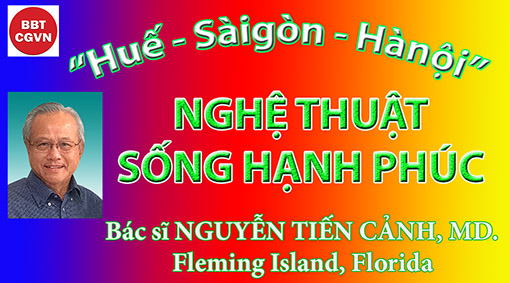 Kính mời theo dõi video tại đây:https://bit.ly/378oFyLLàm sao có được hạnh phúc trong những lúc cực kỳ thất vọng?  Chỉ có cách duy nhất là khuyến khích mọi người vui tươi!Vào một buổi chiều, tôi coi truyền hình chương trình “Tuyển lựa ca sĩ - America’s Got Talent” đoạn mùa Thu năm 2021. Cô ca sĩ cuối cùng đã làm tôi cảm động rơi nước mắt. Cô Jane Marczewski ở Zanesville, tiểu bang Ohio, Hoa Kỳ đã không chỉ là một ca sĩ tuyệt vời mà còn gây nhiều cảm hứng cho khán thính giả và riêng tôi. Khi một vị giám khảo hỏi là cô đã làm gì để sống. Cô ca sĩ 30 tuổi đã lên tiếng, nói về cuộc chiến đấu, vật lộn với nỗi lo sợ cá nhân của riêng cô.Cô trả lời: “Tôi đã ngừng không làm việc một thời gian mấy năm. Tôi đã phải chiến đấu với bệnh ung thư của tôi.”Trước khi bắt đầu hát bài hát của cô “It’s OK”, cô cắt nghĩa: “Đây là câu chuyện đời của tôi ở một năm trước”.Cô nhấn mạnh: “Điều quan trọng mà mọi người nên biết là tôi đã phải chịu nhiều điều xấu và đau khổ hơn là những điều đã xẩy ra cho tôi.”Toàn thể ban giám khảo đã thực sự được truyền cảm để có thể cảm thông với nỗi niềm của cô, thương cảm cho hoàn cảnh của cô. Sau khi cô trình bày bài hát của cô, một vị giám khảo đã cho cô phần thưởng huy chương Vàng. Phần thưởng này tự động đưa cô lên vị trí hạng nhất không cần phải có những lá phiếu của những vị giám khảo khác.Cô lên tiếng cắt nghĩa về thái độ đã giúp cô tiếp tục tiến bước: “Quí vị không thể đợi đến khi cuộc sống của quí vị không còn xấu nữa, quí vị mới quyết định tin là quí vị sung sướng và hạnh phúc.”Nếu có ai có quyền đau khổ, thì chính là cô. Bởi vì cô đã chiến đấu với cái bệnh ung thư của cô mà sự sống còn chỉ là 2% trong nhiều năm nay.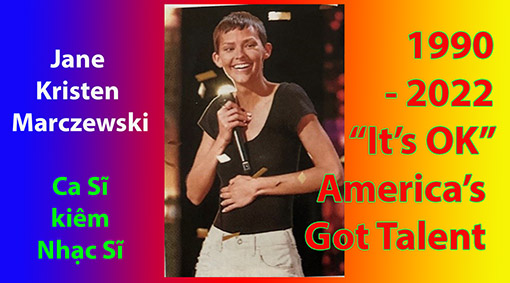 Đến đó thì vị chủ khảo chương trình bèn tuyên bố: “Cô đã thổi bay tất cả chúng tôi rồi. Tiếng nói của cô là tiếng nói mà tất cả chúng tôi cần phải lắng nghe trong suốt năm nay.”Hãy An-Nhiên-Tự-Tại trong lúc buồn phiềnChắc chắn là phải như vậy. Sau khi chúng ta đã trải qua mọi sự trong những thời gian mới đây với nhiều thách đố ảnh hưởng đến chúng ta về mọi phương diện và bằng mọi cách.Trong năm qua chúng ta đã trải qua đủ thứ chuyện về đại dịch Covid 19. Nào là bị ngăn cách, nào là sợ hãi, nào là buồn phiền lo lắng và giận dữ. Con người chia rẽ nhau, ngay cả trong gia đình. Những ý nghĩ gì mà cô ca sĩ trẻ này đã dùng để viết nên bài hát như khuyến khích mọi người cần phải có ngay trong lúc này. Vì vậy ban giám khảo cuộc thi America’s Got Talent và những người coi nó đã ngậm ngùi xúc động. Nếu người thiếu phụ trẻ này có thể tiếp tục sống với chỉ 2% may mắn qua khỏi căn bệnh ung thư hiểm nghèo này, thì chúng ta cũng có thể làm được như vậy.Quả là một ý kiến tuyệt vời và vĩ đại! Có đúng vậy không? Nói thì dễ, làm thì khó. Vậy thì chúng ta phải làm thế nào? Một ngày sau khi tôi xem hết cuộc thi tuyển lựa ca sĩ America’s Got Talent, tôi được nghe một vị khách đặc biệt nói cho chúng tôi cách thức làm sao để chống đỡ những buồn phiền lo lắng! Đây quả là thời gian tuyệt vời, đúng lúc, sau khi chúng tôi cảm nhận được những điều hay ho tốt đẹp và đầy ý nghĩa của người ca sĩ trẻ đã nêu lên trong đêm trước.Người trình bày vấn đề là Andi Chapman. Cô đã đưa ra những điểm tuyệt vời để giúp mọi người chiến đấu chống đỡ lại mọi lo âu buồn phiền.Một điều vượt khỏi trí tưởng tượng của tôi là sức mạnh của khuyến khích. Khuyến khích người khác. Thật là kỳ diệu khi mình mở rộng lòng mình để an ủi khuyến khích người khác thì những ưu phiền của chính mình cũng tan biến mất. Tất cả mọi người đều cần có sự khuyến khích. Tất cả mọi người mà bạn có liên hệ hàng ngày đều cần phải được khuyến khích. Tất cả mọi người đều đang cần phải vượt thắng một cái gì đó.Hãy nhìn lại người phụ nữ trẻ trong chương trình Tuyển Lựa Ca Sĩ America’s Got Talent. Cô ta có đủ lý do để ở nhà và buông xuôi mọi sự. Nhưng cô đã xuất hiện trước công chúng, quyết định đi ra ngoài, vươn lên, vượt khỏi mọi trở ngại để đến với mọi người, để khuyến khích mọi người bằng tiếng hát tuyệt vời của cô, bằng gương sáng huy hoàng, bằng sứ điệp mạnh mẽ, gói gọn trong bài hát của cô: “KHÔNG SAO ĐÂU / It’s OK”.Hai phương cách giúp bạn vượt qua trở ngạiKhi chúng ta gặp thử thách, việc đầu tiên là phải trở lại với Chúa, rồi đến gần Chúa. Không cần biết bạn sẽ phải đương đầu và vượt qua những gì, hãy nhớ những phương cách giúp bạn hành động tốt hơn. Đây là hai phương cách bạn nên biết:Thứ nhất: Cầu xin Thiên Chúa giúp bạn chọn Hạnh Phúc, bất kể bạn gặp phải điều gì. Chúa đã nói trong Isaiah 41:10  “Ðừng sợ! Vì có Ta ở với con. Chớ hãi! Vì Ta là Thiên Chúa của con, Ta nâng đỡ con bằng cánh tay mặt toàn thắng của Ta”.Thiên Chúa hiện diện ở đó để giúp bạn vượt qua mọi trở ngại không cần biết nó khó khăn thế nào. Hãy đọc sách Xuất Hành để nghe Thiên Chúa phán: “Đích thân Ta sẽ đi và hiện diện với con. Ta sẽ cho con được nghỉ ngơi” (Xh 33:14). Hãy cầu xin Thiên Chúa giúp bạn chọn điều tích cực và hạnh phúc.  Thứ hai: Hãy quên mình đi và tiếp cận và khuyến khích tha nhân. Sách Châm Ngôn (Cn 12:25) cho chúng ta biết: “Mối lo lắng trong lòng làm con người suy sụp, lời tử tế khiến họ hân hoan.” Và, khi nói lời ngọt ngào êm ái với người khác thì tự nó sẽ làm cho bạn vui sướng. Giống như nó đã làm cho cô ca sĩ trẻ - vào cuối buổi trình diễn, cô ra về lòng hân hoan thơi thới vi cô đã cổ động, khuyến khích những người khác. Sách Châm Ngôn còn viết: “Miệng lưỡi người lành là suối nguồn sự sống; miệng kẻ ác ẩn giấu bạo hành.” (Cn 10:11)Hãy nhớ lời người ca sĩ trẻ nói trước khi hát bài It’s OK: “Điều quan trọng mà mọi người nên biết là tôi đã phải chịu nhiều điều xấu và đau khổ hơn là những điều đã xẩy ra cho tôi.” Cô đã quyết định vượt lên trên mọi hoàn cảnh của cô, chọn lấy hạnh phúc trong khi khuyên bảo những người khác vui tươi...Thánh Phaolo Tông Đồ đã viết trong thư gửi tín hữu Roma (Rm 14:19): “Vậy chúng ta hãy theo đuổi những gì đem lại bình an và những gì xây dựng cho nhau.” Chúng ta hãy chọn hạnh phúc trong khi khuyên những người khác vui mừng hạnh phúc. Hãy là suối nguồn hạnh phúc cho cuộc sống của chính mình và của tha nhân!Fleming Island,FloridaFeb.21, 2022Khi chúng tôi lên YouTube bài này thì được tin cô Jane Marczewski Nightbirde đã ra đi ngày 21-2-22 hưởng dương 31 tuồi. Muốn biết việc chiến đấu can trường của cô với bệnh Cancer... có thể coi cuộc phỏng vấn cô tại link: https://www.youtube.com/watch?app=desktop&v=F3fnuovh-KA.             Và nghe cô hát bài It’OKAY tại #AGT #AmericasGotTalent #TalentRecapNTCHẹn gặp lạiVỀ MỤC LỤCTrân trọng kính chuyển một số tài liệu về văn hóa:·Các Vidéo1. Ý Nghĩa Của Văn Hóa – Gs Nguyễn Đăng Trúchttps://youtu.be/EFzEUke463A2. Văn Hóa Và Triết Học – Gs Nguyễn Đăng Trúchttps://youtu.be/MWZFZKfhLTA3. Ý Nghĩa Văn Hóa Của Truyện Họ Hồng Bàng- Gs Nguyễn Đăng Trúchttps://youtu.be/zDW4jEACr2k4. Ý Nghĩa Văn Hóa Của Truyện Kiều- Gs Nguyễn Đăng Trúchttps://youtu.be/UIABzYPkdak·Sách bằng format PDF 1. Tác Phẩm Ý NGHĨA CỦA VĂN HÓA - ĐẠO LÀM NGƯỜIhttp://www.conggiaovietnam.net/index.php?m=home&v=detail&ia=22506Cuốn sách nầy tập hợp những bài nghiên cứu và những bài thuyết trình về văn hóa mà tác giả đã viết ra và phần lớn đã cho phổ biến trên Tập San nghiên cứu Định Hướng - Trung Tâm Văn Hóa NguyễnTrường-Tộ- trong suốt thời gian từ năm 2000 đến năm 2012.Tựa đề cuốn sách Ý nghĩa của văn hóa - Đạo làm người nhằm nói lên nội dung duy nhất mà tác giả muốn khai triển, đó là thắc mắc vế ý nghĩa làm người. Khi đọc lại các bản kinh của các tôn giáo lớn, các kinh sách của các hiền nhân Đông Tây thời xưa hay thời nay, tác giả nhận ra rằng sứ điệp duy nhất mà các vị ấy truyền đạt không có gì khác hơn là giúp con người ý thức về ý nghĩa làm người và thực thi đạo làm người của mình.Người đọc sẽ nhận ra trong từng bài viết của tác giả trong tập sách nầy những minh giải khác nhau về nội dung duy nhất đó. 2. Tác Phẩm NHỚ NGUỒNhttp://www.conggiaovietnam.net/index.php?m=home&v=detail&ia=22507Đây không phải là một luận văn triết học, nhưng là tập hợp một số suy tư về một vài chủ đề nhất định được đăng trong Tập San Định Hướng. Các chủ đề xem ra rời rạc, nhiều ý tưởng lại được lặp lại nhiều lần; những hiện tượng đó đi ngoài qui ước của một tác phẩm triết học theo khuôn khổ cổ điển; nhưng chúng vẫn được cho ấn hành thành một quyểnsách, vì xuyên qua những chủ đề đó tôi chỉ muốn đào sâu câu nói lạ thường của Martin Heidegger: “Điều làm cho chúng ta suy nghĩ hơn cả trong thời đại của chúng ta, một thời đại đang làm ta suy nghĩ, đó là chúng ta chưa từng suy nghĩ”. 3. Tác Phẩm Tiếp Cận Tư Tưởng Việt Nam và Vấn Đề Triết Họchttp://www.conggiaovietnam.net/index.php?m=home&v=detail&ia=22508Vào khoảng giữa tiền bán thế kỷ 20, trước cao trào Việt-hóa văn học với những lối định hướng khác nhau, hoặc bảo tồn nếp cũ của truyền thống Á Đông, hoặc đoạn tuyệt với nếp cũ để triệt để theo chân trời mới của Tây phương, kẻ sĩ Sào Nam Phan Bội Châu đã lên tiếng trong Phàm-Lệ của cuốn Khổng Học Đăng như sau:Cái danh từ học cũ chẳng phải là cái đồ để đánh cắp áo mũ cân đai đâu? Cái danh từ học mới chẳng phải là cái mồi để hót gạt mề đay kim-khánh đâu...!Hễ ai đọc bản sách nầy, trước phải lập định một cái chí khí tự nhiên rằng: "Ta là Khổng Tử, ta là Mạnh Tử, ta là Bá Lạp Đồ (Platon), ta là Khang Đức (Emmanuel Kant), chẳng qua đời tuy có xưa nay, đất tuy có đông tây, mà tâm lý in như nhau, thánh hiền tức là ta, ta tức là thánh hiền; ta chỉ là người hậu tiến của cổ nhân mà thôi. Có chí khí ấy thời đọc quyển sách nầy mới thích. Nếu ai chưa đọc sách nầy mà trước đã có một ý kiến sẵn: định làm nô lệ cho người đời xưa, hay định làm nô lệ cho người đời nay thời xin chớ đọc.4. Tác Phẩm VĂN HIẾN NỀN TẢNG CỦA MINH TRIẾThttp://www.conggiaovietnam.net/index.php?m=home&v=detail&ia=22509Phần Một: Sử và huyền sửPhần Hai: Phân tích bản văn - Chân tính con ngườiPhần Ba: Vấn đề Văn hiến 5. Tác Phẩm Tiếp Cận Tư Tưởng Việt Nam - Tư Tưởng Nguyễn DuTư tưởng Nguyễn Du Trong Đoạn Trường Tân Thanhhttp://www.conggiaovietnam.net/index.php?m=home&v=detail&ia=22510 6. Vài nét về Gs. Nguyễn Đăng Trúchttp://www.conggiaovietnam.net/index.php?m=home&v=detail&ia=22511Sinh năm 1947 tại làng Hòa Lạc, phủ Vĩnh Linh, tỉnh Quảng TrịCử nhân thần học công giáo tại đại học Strasbourg, PhápTiến sĩ triết học tại đại học Paul Verlaine, Metz, Pháp, : Luận án (Thèse de doctorat) - Leconflit entre le soi et la vérité chez les Anciens GrecsHiện sống tại 13 g rue de l’ILL, 6716 Reichstett, France 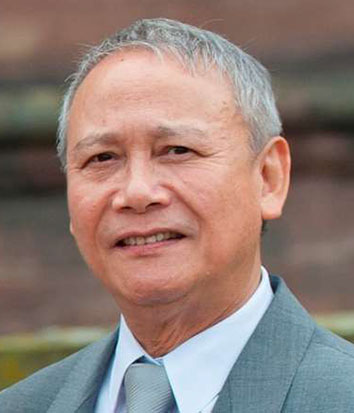 Tác giả:  Gs. Nguyễn Đăng TrúcVỀ MỤC LỤCChuyên mục:TÔI TIN, CHÚNG TÔI TINKHUÔN MẶT CỦA CHÚA, MÀ TÔI TÌM KIẾMPhêrô Phạm Văn Trungphỏng dịch theo Jean-Christian Lévêque, ocd, carmel.asso.fr.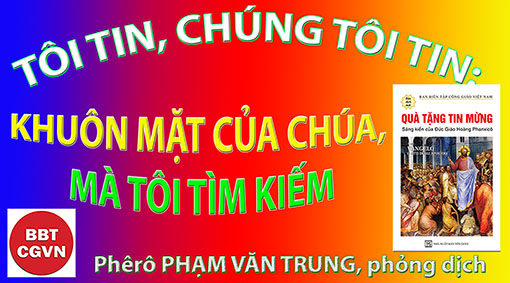 Kính mời theo dõi video tại đây:https://bit.ly/3w0HHkO“Khoảng tám ngày sau khi nói những lời ấy, Chúa Giêsu lên núi cầu nguyện đem theo các ông Phêrô, Gioan và Giacôbê. Đang lúc Ngài cầu nguyện, dung mạo Ngài bỗng đổi khác, y phục Ngài trở nên trắng tinh chói loà. Và kìa, có hai nhân vật đàm đạo với Ngài, đó là ông Môsê và ông Êlia. Hai vị hiện ra, rạng ngời vinh hiển, và nói về cuộc xuất hành Ngài sắp hoàn thành tại Giêrusalem. Còn ông Phêrô và đồng bạn thì ngủ mê mệt, nhưng khi tỉnh hẳn, các ông nhìn thấy vinh quang của Chúa Giêsu, và hai nhân vật đứng bên Ngài. Đang lúc hai vị này từ biệt Chúa Giêsu, ông Phêrô thưa với Ngài rằng: "Thưa Thầy, chúng con ở đây, thật là hay! Chúng con xin dựng ba cái lều, một cho Thầy, một cho ông Môsê, và một cho ông Êlia." Ông không biết mình đang nói gì. Ông còn đang nói, thì bỗng có một đám mây bao phủ các ông. Khi thấy mình vào trong đám mây, các ông hoảng sợ. Và từ đám mây có tiếng phán rằng: "Đây là Con Ta, người đã được Ta tuyển chọn, hãy vâng nghe lời Ngài!" Tiếng phán vừa dứt, thì chỉ còn thấy một mình Chúa Giêsu. Còn các môn đệ thì nín thinh, và trong những ngày ấy, các ông không kể lại cho ai biết gì cả về những điều mình đã thấy” (Luca 9:28-36).Khuôn mặt của Chúa Giêsu, gần hai ngàn năm qua không ai có thể nhìn thấy lại, không ai có thể hình dung nét mặt đó hoặc vẽ ra được nét mặt đó một cách chắc chắn, bởi vì khuôn mặt này của Chúa Giêsu, con người thật và Thiên Chúa thật, chỉ có thể phác họa qua lời nói.Thế nhưng, lời của Thiên Chúa lại không bao giờ xác định cho chúng ta một hình ảnh nào về Khuôn mặt của Chúa Giêsu: lời của Thiên Chúa cung cấp cho chúng ta ba hình ảnh, đôi khi hợp nhất và đôi khi nổi bật, ba hình ảnh phản chiếu qua lại với nhau, như chúng ta nói, “Ngài đang sống, Đấng mà bạn đang tìm kiếm; Ngài là một mầu nhiệm, Đấng mà bạn yêu mến, và bạn sẽ chỉ tìm thấy Ngài bằng cách bước theo Ngài”.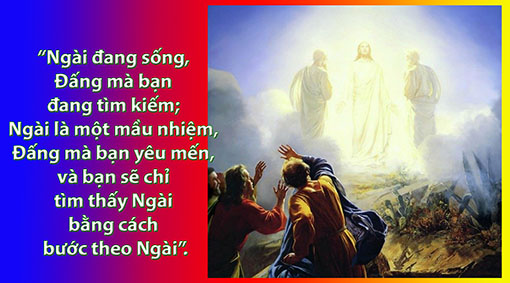 Hình ảnh đầu tiên của khuôn mặt Chúa Giêsu.Đã làm say mê và vẫn còn mê hoặc tất cả các bạn hữu của Chúa, là Khuôn mặt đau khổ của Chúa Giêsu. Trước khuôn mặt này của Đấng bị kết án, của Đấng bị đóng đinh, của Đấng hấp hối, người ta chỉ có thể dừng lại nếu yêu thương, bởi vì đau khổ không bao giờ đẹp đẽ. Chúa Giêsu đang hấp hối: “Ngài chẳng còn dáng vẻ, chẳng còn oai phong đáng chúng ta ngắm nhìn, dung mạo chẳng còn gì khiến chúng ta ưa thích” (Isaia 53: 3), và Isaia mô tả Đấng Mêsia đau khổ như một con người của đau khổ, bị người ta khinh thường, bỏ rơi, trước khi người ta ngoảnh mặt đi và nghĩ rằng: “Tôi không muốn thấy điều đó; Tôi không muốn nhìn thấy một con người phải chịu đựng khổ đau nhiều như vậy”.Trong cuộc Khổ nạn của Chúa Giêsu, chỉ có tình yêu là rực sáng. Mọi thứ khác là bạo lực, hận thù và phản bội. Và cuối cùng nếu Khuôn mặt sầu thảm của Chúa Giêsu đẹp đẽ, cao quý, hấp dẫn đến thế, đối với chúng ta là những người tin Chúa, nhất là trong những lúc đau khổ và kinh hãi, thì đó là bởi vì Khuôn mặt đó nói với chúng ta, kêu lên với chúng ta hoặc thì thầm với chúng ta một tình yêu đã đi đến cùng cực, một tình yêu đã trải qua cái chết.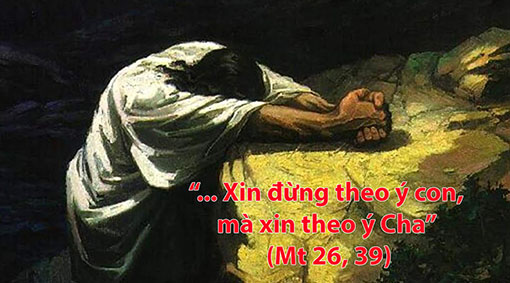 Hình ảnh thứ hai của khuôn mặt Chúa Giêsu.Khuôn mặt Thần Linh, là hình ảnh mà Phêrô, Giacôbê và Gioan đã nhìn thấy trong giây lát vào ngày Biến hình. Chúa Giêsu đã cùng họ leo núi để cầu nguyện, gặp gỡ Chúa Cha một cách mạnh mẽ trong thinh lặng và trong cuộc đối thoại đầy tin tưởng và hiếu thảo. “Đang lúc Ngài cầu nguyện, dung mạo Ngài bỗng đổi khác, y phục Ngài trở nên trắng tinh chói loà”.Các môn đồ đã nhìn thấy Khuôn mặt này của Chúa Giêsu được biến đổi trong lời cầu nguyện, được biến đổi bằng lời cầu nguyện. Không có gì chuẩn bị họ cho sự mặc khải này, cho sự tiết lộ bất ngờ này về mầu nhiệm Chúa Giêsu, Con Thiên Chúa; họ thậm chí còn “ngủ mê mệt”; nhưng “khi tỉnh hẳn, các ông nhìn thấy vinh quang của Chúa Giêsu”.Cũng không gì có thể mở lối cho chúng ta đi vào những khoảnh khắc ân sủng thuần khiết khi chúng ta dự cảm được vinh quang của Thiên Chúa lóe lên trên khuôn mặt của Chúa Giêsu trong chốc lát. Thậm chí còn hơn cả Phêrô và những người khác, chúng ta lên núi trong cơn mê ngủ. Cơn mê ngủ này, chúng ta biết rõ, ngay cả sau mười, hai mươi hay bốn mươi năm hành trình truyền giáo: - ngủ quên trong đức tin của chúng ta, quá quen thuộc với những kỳ công của Thiên Chúa, - ngủ quên trong hy vọng của chúng ta, mệt mỏi quá nhanh, chán chường quá nhanh, cam chịu quá nhanh, - ngủ quên trong tình yêu mến huynh đệ của chúng ta, khi chúng ta dừng lại giữa chừng trong một cuộc đối thoại thực sự, khi chúng ta đặt ra các điều kiện cho sự trao ban chính mình, khi chúng ta trả lại cho mình cái quyền có quyền lực.Cơn mê ngủ đang rình rập chúng ta: chính vinh quang của Thiên Chúa giữ cho chúng ta tỉnh thức, “tỉnh thức trong đức tin của chúng ta”. Thuốc giải độc duy nhất cho sức nặng của tình yêu của chúng ta là sống toàn bộ cuộc sống của chúng ta như một khoảnh khắc ngạc nhiên, để cho phép chúng ta ngạc nhiên suốt đời trước vinh quang của Chúa Giêsu, và bước vào ánh sáng biến đổi của Ngài một cách khiêm nhường, nghèo khó. Hình ảnh thứ ba của khuôn mặt Chúa Giêsu.Và điều này dẫn chúng ta đến việc chiêm ngưỡng một khía cạnh thứ ba của Khuôn mặt Chí Thánh của Chúa Giêsu: Khuôn mặt vinh hiển của Chúa Phục Sinh. Bởi vì sự Biến hình trên núi chỉ là phù du. Việc đó loan báo sự vinh hiển cuối cùng của Chúa, và chính sự vinh quang này, vinh quang của Giao Ước Mới và Vĩnh Cửu, mà ngay từ hừng đông chúng ta đã rình chờ trên Khuôn mặt của Chúa Giêsu: “Đã được trỗi dậy cùng với Chúa Kitô, nên hãy tìm kiếm những gì thuộc thượng giới, nơi Chúa Kitô đang ngự bên hữu Thiên Chúa” (Côlôssê 3:1) .Chúng ta đang ở nơi nào, chúng ta sẽ thấy Chúa Giêsu đang ở nơi đó. Và bởi vì tình yêu của chúng ta nối liền với Ngài ở nơi Ngài đang ở, nên cuộc sống của chúng ta “sự sống mới của anh em hiện đang ẩn dấu với Chúa Kitô nơi Thiên Chúa” (Côlôssê 3: 3). Cuộc sống của chúng ta bị che khuất trước mắt chúng ta, và đó là lý do tại sao đức tin vẫn là chuyện khó đối với chúng ta; nhưng sự sống của chúng ta ở trong Thiên Chúa, với Chúa Kitô; và ở đó, trong Thiên Chúa, với Chúa Kitô, trước Mặt Chúa Kitô, công việc của Chúa Cha tiếp tục trong chúng ta, vừa là sự soi sáng vừa là sự biến đổi.Là sự soi sáng, vì Thiên Chúa, Đấng tự mình là ánh sáng, tự mình làm nên ánh sáng cho chúng ta. Và tại sao lại có sự soi sáng lòng trí chúng ta? - “Ánh sáng hãy bừng lên từ nơi tối tăm! Ngài cũng làm cho ánh sáng chiếu soi lòng trí chúng tôi, để tỏ bày cho thiên hạ được biết vinh quang của Thiên Chúa rạng ngời trên gương mặt Chúa Kitô” (2 Côrintô 4:6). Như vậy, chính ánh sáng của Thiên Chúa chiếu soi Khuôn mặt thánh thiện của Chúa Giêsu vì chúng ta và trong chúng ta.Và nhờ đó, khi soi sáng Khuôn mặt Đấng Phục Sinh bằng chính vinh quang của Ngài, Thiên Chúa là Cha biến đổi chúng ta, những người nhìn ngắm và hát trong Thánh Thần vinh quang này: “Tất cả chúng ta, mặt không che màn, chúng ta phản chiếu vinh quang của Chúa như một bức gương vậy, do đó chúng ta được biến đổi nên giống cũng một hình ảnh đó, ngày càng trở nên rực rỡ hơn, như do bởi tác động của Chúa là Thần Khí.” (2 Côrintô 3,18).Khuôn mặt của Chúa Kitô “đã gánh chịu những đau khổ của chúng ta” (Isaia 53: 4), khuôn mặt của Đấng được biến hình trên núi, khuôn mặt của Chúa được tôn vinh trên trời: ba biểu tượng của Con Một mà Chúa Cha đã ban cho thế giới, ba khoảnh khắc Phục Sinh đã cứu chúng ta. Nhờ Khuôn mặt này tất cả mọi thứ được nói ra, tất cả tình yêu được thể hiện. Vì Khuôn mặt này, chúng ta đã chấp nhận đánh mất tất cả: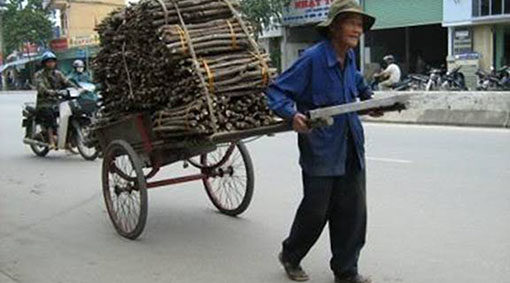 “Nghĩ về Ngài, lòng con tự nhủ: hãy tìm kiếm Thánh Nhan.Lạy Chúa, con tìm thánh nhan Ngài, xin Ngài đừng ẩn mặt.”  (Tv 27,8-9)Phêrô Phạm Văn Trung,Hẹn gặp lạiVỀ MỤC LỤCChuyên đề:SỨC MẠNH TÌNH YÊUdo Linh Mục Tiến Sĩ Tâm LýPeter Lê Văn Quảng phụ trách32. NHỮNG BIẾN CHỨNG CỦA CON TRẺ DO VIỆC“THAY NGÔI - ĐỔI VỊ”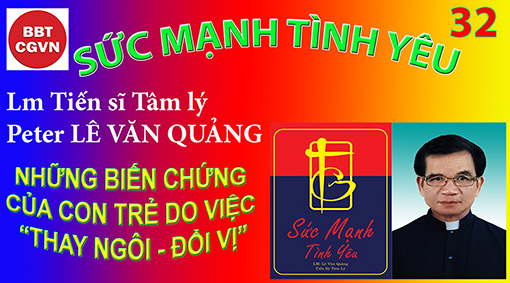 Kính mời theo dõi video tại đây:https://bit.ly/3KihKkDCon người một khi đã lên ngôi rồi, ít có ai muốn xuống. Lý do là vì khi xuống ngôi người ta phải hy sinh tất cả những đặc quyền, đặc lợi mà người ta đã một thời được hưởng. Nhưng nếu họ bị cưỡng ép, bị tước đoạt, cái gì sẽ xảy ra? Nếu không được chuẩn bị tinh thần, chắc chắn nhiều biến chứng sẽ xảy ra cho họ. Đó là lý do tại sao con trẻ chúng ta sinh chứng khi ngai vàng của chúng bị cưỡng chiếm.  Vị Thứ Trong Gia Đình Danh từ “vị thứ” chỉ đến sự liên quan và vị trí của những đứa con trong gia đình. Trong tương quan ảnh hưởng và đáp trả giữa những phần tử trong gia đình phát sinh những cá tính khác biệt. Vị trí mỗi cá nhân, vai trò và bổn phận phải làm có một ảnh hưởng rất lớn trên cá tính của mỗi người cũng như trên mẫu mực của toàn thể gia đình. Một gia đình bắt đầu với người mẹ, cha, và một trẻ sơ sinh. Vai trò của người mẹ thì khác với vai trò của người vợ. Vai trò của người cha thì khác với vai trò của người chồng. Sự hiện diện của đứa bé cho thấy chiều kích mới trong tương quan giữa vợ và chồng. Nếu nó là đứa con đầu lòng thì mọi người đều chú ý đến nó. Mẹ và cha nó đều để ý đến nó như là bố mẹ của đứa con duy nhất. Nếu có sự xung khắc, có thể là một trong bố hoặc mẹ sẽ đứng về phía đứa trẻ. Sự đồng minh như thế thường được mang lại bởi mối tình đặc biệt bố mẹ dành cho nó. Khi đứa thứ hai ra đời, vị thế của nó bị thay đổi. Ngai vàng của nó đã bị cưỡng chiếm. Có một cái gì mới đi vào trong tất cả những tương quan như một kết quả của sự thay đổi vị trí trong gia đình. Đứa trẻ mới sinh, dĩ nhiên được ưu tiên hơn, nên đứa lớn cảm thấy cần phải tái tạo cho nó một chỗ đứng mới, một vị thế có giá trị hơn trong hai đứa. Đứa bé sinh sau sẽ khám phá ra vị thế của nó như là một đứa nhỏ nhất trong gia đình. Điều đó có nghĩa là còn có một người anh hoặc một chị khác lớn hơn nó và có nhiều kinh nghiệm hơn nó.Khi người con thứ ba ra đời, một lần nữa có sự thay đổi vị thế cũng như tương quan giữa các phần tử trong gia đình. Bố và mẹ là cha mẹ của ba đứa trẻ. Đứa lớn nhất xuống ngôi trước và rồi đến đứa thứ hai. Cứ mỗi lần một đứa mới sinh ra, vị trí trong gia đình mang lấy sự xếp đặt mới với một tương quan mới và một ý nghĩa mới. Đây là lý do tại sao chúng ta thấy tính tình con trẻ trong một gia đình không giống nhau dẫu có chung môi trường và cảnh sống giống nhau. Chúng ta thường thấy có những nét tương đồng giữa những đứa trẻ lớn nhất của những gia đình khác nhau hơn là giữa đứa thứ nhất và đứa thứ hai trong cùng một gia đình. Như một nhóm sao xuất hiện, mỗi đứa đều cố tìm vị thế của mình trong cách thế riêng tư của nó. Như đám cỏ được xem từ làng xa, vị thế của đứa đến sau được xem là tốt hơn, được bố mẹ ưu đãi hơn. Đứa trẻ sau được coi là sự đe dọa của đứa trước. Ở đây cũng vậy, cũng như sự thích nghi vào những khuyết tật bẩm sinh, đứa trẻ thứ nhất hoặc sẽ đầu hàng hoặc cần phải bổ túc vào những khiếm khuyết trong một số lãnh vực nào đó. Điều đó cũng xảy ra như vậy cho đứa thứ hai trong tương quan với đứa thứ nhất. Nó thường ganh ghét sự đi trước của đứa thứ nhất nên sẽ tìm cách để vượt mặt hoặc sẽ đầu hàng bỏ cuộc. Thường thì đứa thứ nhất và đứa thứ nhì căng thẳng với nhau nên mỗi đứa hành động trong chiều hướng nghịch nhau. Chúng càng căng thẳng hơn nếu bố mẹ đặt đứa nầy chống lại đứa khác với tư tưởng sai lầm này là để khiến chúng nó cố gắng hơn. Nhưng chúng sẽ làm ngược lại. Nếu thấy mình thua kém, nó sẽ nhường trận chiến cho người kia và trong sự mất can đảm nó sẽ đi tìm một chiến thuật ngược lại.Tuấn Nguyễn và Tuyền Phạm lấy nhau. Cả hai đều xuất thân từ Đại Học, hoạt động, lanh lợi, và có nhiều tài năng. Khi cô bé Ái Vy được sinh ra, họ hoàn toàn phấn khởi và dĩ nhiên mong đợi nhiều điều nơi cô bé. Mỗi giai đoạn lớn lên của đứa bé là một niềm hy vọng của bố mẹ. Mới mười tháng rưỡi Ái Vy bước được bước đầu tiên nên bố mẹ nó hãnh diện lắm. Hơn một tuổi thì được mẹ huấn luyện đi vệ sinh. Mọi người đều cảm thấy vui sướng với đứa bé khôn lanh nầy. Ái Vy cảm thấy bố mẹ vui thích nên cố gắng để tiến lên. Khi nó được một tuổi rưỡi, Tiến em nó được sinh ra. Ngay từ đầu, bé Tiến xem ra gầy còm xanh xao hơn Ái Vy. Nó không cân nặng như tuổi nó đòi hỏi và mọc răng cũng chậm nữa. Bố mẹ nó lo lắng cho nó. Ái Vy nhận thấy được tình thế. Khi Tiến lớn lên, cô bé cảm thấy mình cần phải làm một cái gì hơn nữa. Dẫu sao, Tiến em nó cũng còn là một cái gì đe doạ cho nó. Vậy thì làm cách nào Ái Vy có thể giữ được vị thế của mình đối với bố mẹ nó? Dĩ nhiên, nó không thể lý luận và nghĩ ra điều gì. Nó chỉ biết cảm nhận và đáp trả theo phản ứng tự nhiên của nó. Nó nhận thấy được sự thất vọng của ba nó đối với đứa em gầy còm yếu ớt của nó nên cô bé chú trọng đến việc tăng những hoạt động đầy sinh lực hơn. Và cứ mỗi lần em nó làm được những tiến bộ mới, nó cảm thấy cần phải canh phòng hơn. Bấy giờ, nó cũng cố gắng làm cho được một cái gì mới mẻ hơn để đi đầu, để giữ vị thế nhất. Với thời gian trôi qua, cô bé ngày càng trở nên cố gắng hơn để thỏa đáp đuợc những tiêu chuẩn của bố mẹ và để dẫn đầu trước em nó. Dần dần, cô bé đã phát triển niềm tin sai lầm nầy là: cô phải là đầu và là tốt nhất. Cô bé cũng khám phá ra những cách cản trở và làm nhụt chí em Tiến của nó và cô đã làm như thế một cách vô ý thức.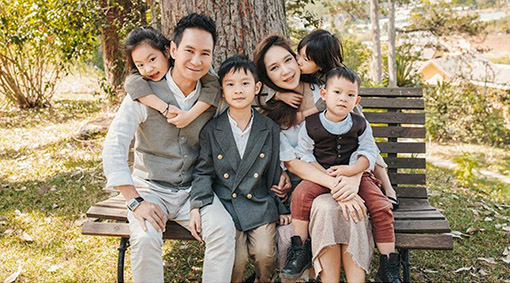 Trong khi đó, cậu bé Tiến cũng lớn dần và bắt đầu ý thức được về thế giới bên ngoài cũng như bên trong đang tăng trưởng. Nó cảm thấy được rằng một cách nào đó nó không thể theo kịp điều mà bố mẹ nó mong muốn. Nó cũng cảm thấy ganh ghét sự khôn ngoan và khả năng của chị nó. Nó ráng cố gắng làm nhiều điều nhưng không thể thành công. Nó trở nên chán nản và ít nhiều muốn đầu hàng. Nó dần dần phát triển niềm tin lầm lẫn nầy là nó đã không có nhiều cơ may. Khi bố mẹ nó nói: “Chị Ái Vy có thể làm được điều đó ở vào lứa tuổi của con. Tại sao con lại không?” Nó cảm thấy thất vọng và muốn ganh tỵ với chị nó. Thay vì cảm thấy thách thức để cố gắng hơn lên, nó chấp nhận những lời phê bình đó như một bằng chứng của niềm tin rằng nó đã không có những cơ may.Đến đây, chúng ta có thể thấy rằng đối với Ái Vy, bé Tiến em nó không còn là một đe dọa đáng sợ nữa. Cô bé đã giải quyết vấn đề bằng cách gia tăng gấp đôi sự số gắng để hoàn thành những ước muốn của bố mẹ. Trong khi đó, bé Tiến thì không như vậy. Có cùng bố mẹ với cùng những tiêu chuẩn phải hoàn thành như nhau, nhưng với sức khoẻ yếu kém vì bệnh tật, bé Tiến đánh giá tình huống một cách khác hẳn. Nó xem ra không thể vượt qua được những trở ngại và cũng không thể cạnh tranh được với chị nó, nên nó đâm ra thất vọng và tin rằng nó hoàn toàn không được may mắn. Vậy làm cách nào nó tìm được một chỗ đứng đối với bố mẹ? Nhìn thấy bố mẹ tỏ ra quan tâm nhiều đối với sự thiếu khả năng của nó nhất là mẹ nó luôn bận rộn với nó, nó đáp lại sự thương tình của bố mẹ bằng cách khóc nhiều. Và bố mẹ đã cảm thấy tội nghiệp nên chú ý tới nó, săn sóc nó, và vì thế làm nó dừng lại ở đó.    Khi Ái Vy được 3 tuổi 3 tháng thì Ái Vân được sinh ra. Ái Vy ý thức về sự kiện này là: nó có một cô gái khác cần phải tranh đua. Sự hiểu biết của Ái Vy về cuộc sống đã tăng dần và với kiến thức đó Ái Vy đã thấy được đứa bé mới sinh là vô dụng. Ái Vy cố gắng giúp mẹ trong việc chăm sóc đứa trẻ sơ sinh đó. Nhưng khi Ái Vân lớn lên và phát triển tài năng, Ái Vy trở nên lo lắng. Bây giờ có cái gì đã thay đổi, có cái gì cần phải cảnh giác hơn. Ái Vy có hai đứa em ở đàng trước. Bất cứ sự phát triển nào của một trong hai đứa đó đều trở nên một sự đe doạ cho nó. Cô bé bắt đầu ganh tỵ đối với những đứa em khi chúng nó chiếm được sự khen thưởng. Tuy nhiên, việc diễn tả sự ganh tỵ đó chỉ mang lại cho nó sự khiển trách mà thôi. Vì thế, để thuyết phục được chướng ngại này, cô bé đã bắt đầu đóng kịch làm ngơ đi cho xong.  Riêng bé Tiến khi thấy Ái Vân lớn lên như một cô gái thông minh khác thường, nó càng cảm thấy thêm thất vọng về vị trí của nó. Sự trổi vượt của nó như một đứa trẻ nam đã không giúp ích được nhiều cho nó vì nó đã không có nhiều đặc nét của một đứa con trai. Bé Tiến bây giờ không còn là đứa út nữa nhưng đã trở thành đứa giữa. Nó không là một đứa gái thông minh như em nó mà cũng không là một đúa trai có nhiều nam tính. Nó hay khóc. Mọi người đều quở mắng nó giống như con gái. Nó càng thu mình vào hơn nữa và chỉ còn cố gắng một nửa để ứng phó với cuộc đời. Nó chơi nhiều với Ái Vy hơn là với Ái Vân, sẵn sàng chấp nhận vai trò làm em để Ái Vy làm chủ nó.  Ái Vân rất là khôn lanh và hấp dẫn nữa . Vì thế, cô bé là trọng tâm của sự chú ý của mọi người trong suốt thời của nó. Ái Vân có 4 người phục vụ. Khi biết nhận thức về môi trường bên ngoài, nó thấy được những tiêu chuẩn mà bố mẹ nó đòi hỏi phải hoàn thành. Nó cũng cảm thấy rằng Ái Vy có đầu óc khá thông minh còn Tiến thì không. Nhưng trên hết, nó cảm thấy cả Ái Vy và Tiến đều bị quở mắng. Khi Ái Vân được hai tuổi, cô khám phá ra rằng cô có thể là một người tốt, một người hạnh phúc trong gia đình và nhờ thế cô đã tìm ra được chỗ đứng của cô ta. Khi Ái Vy lên 6, cô bắt đầu đi học và cảm thấy mình trở thành quan trọng thì Nhi được sinh ra. Ái Nhi cũng sẽ là một đe dọa cho Ái Vy nhưng không đến nỗi quá lớn vì lúc nầy Ái Vy có thể xếp đặt mọi sự chu đáo. Điều quan trọng đối với Ái Vy là làm mọi cách để giữ cô bé Ái Nhi vẫn luôn là một đứa bé sơ sinh. Một hôm mẹ bảo Ái Vy giúp em bé, Ái Vy cảm thấy sung sướng làm điều đó như ý mình muốn. Ngày tháng trôi qua, Ái Vy lớn dần, mẹ bảo Ái Vy dạy cho em cách cột giây giày, nhưng Ái Vy chỉ tìm cách cản trở. Trong lúc dạy cho em nó, Ái Vy chỉ tìm cách cho Ái Nhi thấy nó đần độn là chừng nào.   Bé Tiến thì khác. Cậu bé không để ý đến Ái Nhi mấy. Mẹ nó thường bảo: “Cu Tiến dường như nửa tỉnh nửa mê.” Còn Ái Vân chỉ thích chơi một mình, có nhiều phát minh và ít khi bị khiển trách. Ái Vân không trổi vượt ai, cũng không quấy rầy ai trong khi Ái Nhi vẫn còn là đứa bé sơ sinh nên được mọi người trong nhà chú ý và cưng chiều.   Lúc Ái Nhi lên 3 thì bố mẹ đều có thể nhận thấy được cá tính của từng đứa. Ái Vy 9 tuổi rưỡi, một đứa bé thông minh, làm việc có hiệu năng, có tương lai rực sáng với một niềm tin: cuộc đời chỉ có ý nghĩa nếu mình là nhất, là tuyệt vời. Cu Tiến 8 tuổi rưỡi, yếu ớt, vô hiệu năng, mất niềm tin, và hay khóc vì nó tin rằng nó chỉ có thể sống được nếu mọi người còn thương hại nó và cưng chiều nó. Ái Vân 6 tuổi, ở giữa, lạc quan, hạnh phúc, bằng lòng với những gì mình có, không quan tâm nhiều với những đòi hỏi cao siêu. Ái Nhi 3 tuổi, nhỏ và còn khờ khạo nhưng cũng kháu khỉnh dễ thương. Mỗi đứa có một chỗ đứng riêng biệt, có một vai trò riêng biệt, và một cảm giác rõ ràng về cách thức nó biểu lộ cuộc sống.    Thật ra, không phải tất cả các gia đình có 4 đứa trẻ đều phát triển giống hệt như vậy. Ở đây tôi chỉ muốn đưa ra một trường hợp cụ thể của một gia đình đã sống. Rất có thể trong những gia đình khác, đứa con đầu xem ra thất vọng và đứa con thứ hai sẽ thành công, trổi vượt hơn. Chẳng hạn, đứa con đầu có thể là một đứa gái rất bình thường trong khi đứa thứ hai cũng là đứa gái nhưng rất dễ thương và thành công trong việc thu hút, hấp dẫn hơn chị nhiều. Cái gì đã làm chúng nó có sự khác biệt? Cái gì đã làm chúng nó phát triển và có một vị thế đặc biệt trong gia đình, đó chính là cách cắt nghĩa mà mỗi đứa gán cho hoàn cảnh riêng biệt của nó cũng như những quyết định mà nó đã làm để đáp ứng với hoàn cảnh đó. Nếu Ái Vy cảm thấy rằng những đòi hỏi của bố mẹ thì quá đáng, hoặc nếu cảm thấy em nó là một đe dọa lớn lao cho nó, nó có thể bỏ cuộc hoặc giới hạn những lãnh vực phải làm. Nếu cu Tiến cảm thấy rằng con đường học vấn là cần cho nó và nó phải trở nên xuất sắc trong trường như một sự bù đắp cho sức khoẻ yếu kém của nó thì quả thật nó đã có lối sống khác. Hoặc nếu Ái Vân đã quyết định trở nên một đứa trẻ có ý chí sắt đá hơn thì rất có thể đã ảnh hưởng đến Ái Nhi rất nhiều trong việc trở thành một đứa trẻ ngoan trong gia đình. Mỗi đứa trong vị thế của nó đã hành động theo cách thức mà nó quan niệm và nhìn thấy về vai trò của nó trong gia đình. Cùng lúc đó, cách cư xử của nó cũng ảnh hưởng đến cách cư xử của những đứa trẻ khác.  Chính vì thế, quyết định của mỗi đứa về cách sống mà nó chọn lựa tất nhiên bị ảnh hưởng bởi quan niệm của nó về cuộc đời, cũng như bởi lối sống của những đứa trẻ chung quanh nó. Nếu quan niệm của nó sai lệch, người ta có thể dễ dàng nhìn thấy hướng đi lệch lạc của nó. Thường thì cha mẹ dễ dàng nhận ra những hướng đi cũng như những cách sống sai lệch đó, nên họ sẽ hướng dẫn con trẻ có những cái nhìn cũng như những tư tưởng chính xác hơn.  Một vài mẩu chuyện sau  đây sẽ dần dần giúp chúng ta hiểu được tâm lý của con em chúng ta và hy vọng sẽ giúp chúng ta rất nhiều trong việc giáo dục chúng.  Suốt mùa hè, mẹ giao cho Hưng 10 tuổi và Hùng 7 tuổi có trách nhiệm chăm sóc vườn cỏ chung quanh nhà. Hưng lo phía sau và Hùng lo phía trước. Cứ 2 tuần, bà mẹ bảo chúng nó cắt cỏ một lần. Mẹ nó thường không cho phép chúng nó đi chơi cho tới khi cắt cỏ xong. Hôm đó vào buổi trưa, sau khi cắt cỏ xong Hùng đi vào và tuyên bố: “Mẹ, con đã làm xong công việc cắt cỏ của con. Con quả là một đứa con tốt.” Trong khi đó, Hưng anh nó đang chạy chơi trên đường và chẳng màng gì đến bổn phận của nó. Bấy giờ, mẹ nó trả lời cho Hùng: “Vâng, cưng, con luôn là một đứa con tốt. Con hãy đi tìm Hưng cho mẹ và bảo anh con rằng mẹ muốn gặp nó.” Hùng chạy đi tìm anh và bảo: “Mẹ muốn gặp anh đó. Em đã làm xong phần em rồi, còn anh thì chưa.” Bấy giờ, Hưng sừng sộ lên và đấm em một đấm. Trận chiến diễn ra. Khi chúng về nhà, Hùng mách với mẹ rằng Hưng đã đánh nó. Bà mẹ quay sang Hưng và bảo: “Hưng tại sao con lại như thế? Tại sao con không làm tròn bổn phận của con? Tụi con phải yêu mến nhau thay vì đánh nhau nghe chưa!” Lúc Hưng được 2 tuổi thì Hùng được sinh ra, và cũng từ đó Hưng trở nên bất trị. Nó trở nên thô lỗ, phá phách và hay gây gỗ trong khi Hùng là một đứa trẻ thơ ngây và hạnh phúc khác thường. Một cách nhanh chóng, Hùng đáp trả lại tình yêu mà mẹ nó dành cho nó. Nó vui thích cười nói với mẹ nó. Mẹ nó hiểu một cách mù mờ rằng Hưng, anh nó ganh tỵ với em vì bà dành quá nhiều thời giờ cho Hùng. Thật ra, Hưng cảm nhận được điều này là: bé Hùng đã chiếm mất vị thế của nó và mẹ nó luôn dành nhiều tình cảm tốt đẹp cho em nó nên nó muốn phản chứng để chiếm lại được sự chú ý của mẹ nó. Khác hẳn với anh, Hùng luôn tỏ ra là một đứa con ngoan và cũng thông minh nữa. Nó khéo xử sự để anh nó thích đánh lộn với nó và như thế mẹ nó càng yêu thích nó hơn. Dĩ nhiên, vị thế của nó càng trở nên vững chắc hơn. Còn Hưng thì khác, nó muốn đánh lộn để hạ bệ em nó và để được như em nó. Cả hai làm bố mẹ phải quan tâm, nhức đầu, nhưng mỗi đứa có cách thế riêng của nó. Mỗi đứa hành động theo cách nhìn và cách cắt nghĩa của nó cũng như hợp tác với đứa kia để giữ thế quân bình.  Trong một gia đình 3 đứa con, đứa con thứ hai đã một lần chiếm được ưu thế so với đứa thứ nhất. Giờ đây phải đành xuống ngai để dành chỗ ưu tiên đó cho em nó. Nó trở thành đứa ở giữa. Vị thế của nó quả thật là khó khăn. Đứa thứ nhất và đứa thứ ba luôn là đồng minh chống lại “kẻ thù chung” nên đứa thứ hai ở trong vị thế khó xử. Nó bỗng nhiên khám phá ra rằng nó không có cái lợi của đứa đầu cũng không có cái lợi của đứa cuối. Như một kết quả, nó có khuynh hướng cảm thấy mình bị coi thường và lạm dụng nên nó có ấn tượng rằng cuộc đời là một bất công. Ngoại trừ nó tìm ra phương cách thay đổi não trạng, nó sẽ luôn xác tín rằng con người thì bất công và nó sẽ không có cơ may để có chỗ đứng trong cuộc đời. Tuy nhiên, nếu nó được may mắn, thành công hơn những đứa kia nó sẽ quan tâm hơn đến sự công bình. Trong một gia đình mà người mẹ đặt ra những tiêu chuẩn cao, đứa con gái nếu là giữa 2 đứa trai có thể bắt chước mẹ nó nên có khuynh hướng hoàn hảo. Nó có thể dùng bản tính nữ giới để chiếm được sự trổi vượt trước nhất trong gia đình, sau đó ngoài xã hội. Nhưng nếu nam tính được đề cao trong gia đình, cô gái ở giữa có thể cạnh tranh với anh và em trai nó nên dễ trở thành một trẻ gái thô bạo và dễ có nam tính hơn bất cứ đứa nào khác. Nếu cha mẹ cảm thấy thất vọng vì không có con trai, một đứa con gái có thể cố gắng để được sự ưu đãi bằng cử chỉ của con trai. Một đứa con trai giữa 2 đứa con gái có thể mang hình ảnh đảo ngược. Nếu nó trổi vượt hơn chị và em gái nó bằng cách là một đứa thật là con trai, nó có nhiều lợi điểm ngay dù nó là đứa giữa. Tuy nhiên, nếu người mẹ là người thống trị trong gia đình và đứa con trai ở giữa cảm nhận được hành động uy quyền của bà trên người cha vô hiệu năng, nó sẽ cảm thấy nó ở trong một tình trạng khó khăn cực kỳ. Nó có thể tưởng tượng ra rằng đàn ông không đáng kể mấy. Bấy giờ, hoặc là nó đồng minh với mẹ nó chống lại bố nó, hoặc đồng minh với bố đánh bại mẹ nó và quyền lực của bà. Sự phát triển của nó sẽ tuỳ thuộc vào sự cắt nghĩa về những hoàn cảnh và những quyết định không ý thức của nó.   Trong một gia đình 4 đứa con, đứa con thứ 2 và đứa con thứ 4 thường là bạn đồng minh. Chúng ta có thể nhận ra được điều này khi thấy 2 đứa trẻ tỏ ra có cùng sở thích, cùng nhân cách. Có sự cạnh tranh giữa những đứa trẻ là do bởi những khác biệt cá tính và sở thích. Không có luật chung như đến mức độ nào sẽ có sự liên minh hoặc sẽ có sự tranh giành xảy ra giữa những đứa trẻ. Tuy nhiên, điều đó cũng rất quan trọng cho toàn thể bức tranh gia đình.  Đứa trai duy nhất trong số đông con gái, cho dù ở vị thứ nào, phái tính của nó có nhiều thuận lợi nhưng cũng còn tuỳ thuộc vào sự thẩm định về khả năng của nó có thể hoàn thành được vai trò nam giới của nó trong gia đình hay không. Điều đó cũng áp dụng cho đứa con gái duy nhất trong một gia đình có nhiều con trai. Một đứa trẻ yếu ớt, bệnh tật giữa những đứa trẻ khoẻ mạnh, lực lưỡng có thể khám phá ra cái lợi thế của nó nếu những người trong gia đình thương hại nó. Nhưng nếu sức khoẻ là một tiêu chuẩn có giá trị đối với gia đình, và bệnh tật yếu ớt thường bị khước từ thì đứa trẻ bệnh tật sẽ cảm thấy mặc cảm vì phải đối diện với một chướng ngại. Nó sẽ có sự lựa chọn giữa đầu hàng và phấn đấu – hoặc đầu hàng và sống trong mặc cảm với cảm giác rằng cuộc đời đã lạm dụng nó và không có chỗ cho nó – hoặc sẽ cố gắng để khuất phục trở ngại và thích ứng với những hoạt động của những đứa trẻ khoẻ mạnh. Trong một gia đình đầy sinh lực, bất cứ chọn lựa nào cũng cho thấy những khó khăn. Chẳng hạn, nếu đứa trẻ có bệnh tim, không cố gắng nào có thể mang lại cho nó một chỗ đứng giữa những đứa khoẻ mạnh. Nhưng nếu nó đầu hàng nó sẽ bị coi thường. Chính vì thế, nó đi tìm một chỗ đứng qua một cố gắng phi thường như sẽ trở thành một nhà trí thức giữa những lực sĩ.   Nếu một đứa trẻ được sinh ra sau cái chết của đứa con đầu lòng, nó có một sự ngẫu nhiên gấp bội phải đối diện. Thực ra, nó là một đứa thứ hai, nhưng nó cũng có vị thế của đứa con đầu. Thêm vào đó, kinh nghiệm mất đứa con đầu sẽ khiến cho bố mẹ nó quá lo lắng bảo vệ nó nên cố gắng bọc nó trong chiếc mền nhung. Nó có thể chọn lựa hoặc nằm yên trong bầu khí cưng chiều đó hoặc cố gắng vùng vẫy cho sự độc lập của chính mình.  Đứa trẻ trong gia đình có một chỗ đứng độc nhất vô nhị. Không bao lâu nó sẽ khám phá ra rằng vì ngay từ lúc đầu nó không làm được gì nên có nhiều kẻ phụng sự nó. Bố mẹ cần phải ý tứ, nếu không rất dễ cho nó bị cám dỗ giữ mãi vị thế được ưu đãi đó, khiến những phần tử khác của gia đình phải bận rộn phục vụ cho nó. Và như thế rất nguy hiểm cho tương lai của nó.    Đứa con độc nhất thường phải đối diện với một tình trạng cực kỳ khó khăn. Nó là một đứa trẻ trong thế giới người lớn, một đứa bé bị bao vây bởi những ông khổng lồ. Nó không có anh chị em để thiết lập nột quan hệ gần gũi với tuổi nó. Mục tiêu của nó là trở nên một trong số những người lớn muốn lèo lái và làm vui lòng kẻ khác. Chính vì thế, nó gặp phải khó khăn hoặc là phát triển những cái nhìn của người lớn với hy vọng đạt tới mức độ người lớn, nhưng như vậy thì quá sớm so với tuổi nó, hoặc sẽ mãi là một đứa bé luôn mang mặc cảm với người khác. Do đó, tương quan nó với những đứa trẻ khác không mấy tự nhiên và không có gì bảo đảm. Nó không hiểu được chúng và chúng cảm thấy nó giống như con gái rụt rè nhút nhát. Nó không phát triển cái cảm giác thuộc về những đứa trẻ, ngoại trừ nó sớm được cho đi tham dự những sinh hoạt chung với trẻ.   Không có mức độ bao nhiêu người là gia đình lý tưởng. Không thành vấn đề có bao nhiêu đứa con. Gia đình nào cũng có những vấn đề riêng. Những trở ngại này tùy thuộc vào con số trong gia đình và tùy thuộc vào sự cắt nghĩa mà mỗi đứa trẻ có về vị thế của nó. Không thành vấn đề về tầm cỡ lớn nhỏ của gia đình, ở đâu cũng cho thấy những ảnh hưởng cũng như những áp lực giữa những phần tử trong gia đình. Không phải chỉ một yếu tố đơn độc ảnh hưởng đến sự phát triển của bất cứ một đứa trẻ nào, mà tất cả trẻ con đều ảnh hưởng đến nhau ngay cả cha mẹ cũng vậy.    Mỗi đứa đều là chủ động trong việc quyết định cách thế mà nó và những đứa khác phát triển như đã được cho thấy trong trường hợp của Hưng và Hùng. Hưng nhìn thấy tình thế bất ổn bởi mẹ nó yêu em nó hơn nó. Với cái nhìn của nó, nếu nó trở thành một đứa trẻ tốt và ngoan có lẽ không lợi gì nên nó sẵn sàng bị mẹ nó quở trách cũng còn tốt hơn là mẹ nó không đoái hoài gì đến nó như nó thấy. Hưng bây giờ muốn là một đứa trẻ xấu vì điều đó phục vụ cho mục đích của nó là thiết lập một chỗ đứng cho chính nó trong gia đình. “Tôi là đứa trẻ xấu. Họ không thể làm gì tôi. Ý nghĩa của đời tôi nằm ở điều nầy.” Dĩ nhiên, Hưng không nghĩ ra một cách rõ ràng những dòng chữ này nhưng đây là điều mà nó tin. Chỉ trong cách thế đó nó mới gặp được sự chú ý của mẹ nó. Nhưng rồi nó không hạnh phúc. Nó gặp một chướng ngại và không thể khất phục, nó đâm ra mất can đảm, mất nghị lực để rồi đi tìm một câu trả lời cho vấn đề trong cách thế tiêu cực. Khác với em nó, nó thấy không có lối nào khác để khuất phục chướng ngại. Nó không nhận thấy rằng nó có nhiều lợi điểm hơn như có thể làm được nhiều điều hơn em nó. Khi mẹ nó rầy mắng nó để đáp trả lại hạnh kiểm xấu của nó, mẹ nó đã vô tình khuyến khích nó. Nếu bố nó thêm lời quở trách: tại sao con không như em con? Nó cũng khám phá ra rằng nó đã lôi kéo được sự chú ý của bố mẹ bởi việc trở thành xấu, và càng rõ ràng đối với nó là em nó thì tốt đối với bố mẹ nó, còn nó thì xấu. Hùng khi lớn lên, trở thành đứa trẻ ngoan hơn anh, đã đặt một áp lực trên anh khiến anh nó càng không thích vâng lệnh bố mẹ, những nguời đã yêu em nó, một đứa trẻ xem ra là “kẻ thù địch” đã đẩy nó xuống khỏi ngai vàng. Hùng giữ vững chỗ đứng bằng cách cố gắng ngoan ngoãn đối với bố mẹ nên làm cho Hưng càng trở nên xấu hơn. Bố mẹ đẵ giúp vào trong quan hệ bằng cách khiển trách đứa xấu và đề cao đứa tốt khiến con cái ngày càng thêm chống đối nhau.Sự Đáp Trả Của Đứa Trẻ  Rất nhiều sách vở đã được viết và nói về việc đào tạo nhân cách cho một đứa trẻ. Dường như đứa trẻ là một mẫu đất sét và chúng ta làm công việc nhào nặn nó thành một hữu thể có thể chấp nhận được trong xã hội. Đây là một quan niệm sai lầm như chúng ta đã trình bày trước đây và điều ngược lại có thể là đúng. Không phải chỉ có chúng ta những người làm bố mẹ mà cả những đứa trẻ cộng với môi trường chúng đang sống, tất cả đã tạo ra con người của chúng. Mỗi đứa trẻ là một hữu thể độc đáo và năng động. Một cách bình đẳng nó chia sẻ và thiết lập tương quan giữa nó và những người chung quanh trong môi trường nó sống. Mỗi tương quan là một độc đáo đối với nó, tuỳ thuộc hoàn toàn vào sự đóng góp của mỗi người. Mối liên hệ nảy sinh qua những hành động giữa hai người, người lớn với người lớn, trẻ với trẻ, hoặc trẻ với người lớn. Những yếu tố của hành động tương quan cá nhân có thể bị thay đổi bởi một bên, do đó cũng làm thay đổi cả toàn bộ quan hệ. Trẻ con phát triển những mối tương quan với người khác qua viêc sử dụng sức sáng tạo của chúng, trong cố gắng tạo cho mình một chỗ đứng. Đứa trẻ cố gắng làm một cái gì. Nếu việc làm đó có tác dụng và thích hợp với mục đích, nó sẽ giữ đó như một phương cách để tìm căn tính cá nhân của nó. Thỉnh thoảng đứa trẻ có thể khám phá ra rằng cùng một kỹ thuật không thể có tác dụng với hết mọi người. Bấy giờ nó có hai con đường mở ra cho nó. Nó có thể hoặc rút lui và từ chối cộng tác với một người như thế, hoặc có thể dùng một kỹ thuật mới và phát triển một tương quan hoàn toàn khác biệt.    Tuyến 9 tuổi là đứa con một. Nó vui vẻ và đồng ý ở nhà. Nó giúp mẹ nó làm công việc nhà và sẵn sàng làm mọi sự nó có thể để làm vui lòng bố mẹ nó. Nó nói ít, lễ phép, vâng lời, trật tự trong phòng, và không ham thích đồ chơi. Tuy nhiên nó gặp khủng hoảng ở trường. Thầy giáo nói nó rụt rè, nhút nhát, và không cộng tác. Nó không bao giờ quấy rầy nhưng nó ngồi mơ mộng thay vì làm công việc trong lớp. Nó cần sự giúp đỡ của thầy cô. Nó không có bạn trong số các bạn học của nó, từ chối tham gia đánh banh hoặc đóng góp vào những sinh hoạt của lớp.   Ở nhà, Tuyến nổi bật là một đứa trẻ giữa một thế giới người lớn, và nó đã tạo ra chỗ đứng của nó bằng cách làm vui lòng những người chung quanh nó. Nhưng ở trường, nó được bao vây bởi những bạn bè nó, thích trêu chọc nó nhưng nó không màng tới chúng và xa cách chúng. Những cố gắng đầu tiên của nó để làm vui lòng chúng đã không gây được một ấn tượng nào lớn. Thầy giáo không xem nó là ngoại lệ, cũng không cho nó một chỗ đứng đặc biệt nào giữa những đứa trẻ khác. Nó hoàn toàn không có chút tư tưởng về cách thế giao tranh trong các trận chơi như các bạn nó. Nó không thể ném một trái banh, cũng không thể gây cho các bạn nó một ấn tượng tốt về phong cách của nó. Nó rút mình trong mơ và tránh những cố gắng để tạo một quan hệ mới.    Một mẩu chuyện khác giúp chúng ta thấy được trẻ con có thể phát triển những quan hệ khác biệt với mỗi bố mẹ. Cương và Cường suốt ngày quanh quẩn bên mẹ. Đứa thì đòi cái này đứa thì đòi cái khác. Khi chúng muốn một cái gì, đầu tiên chúng đòi hỏi với giọng lè nhè, rồi khóc, sau cùng làm trận cho tới khi được điều mình muốn. Tuy nhiên, khi bố ở nhà chúng xem ra rất ngoan. Ông không thể nào hiểu được những mẩu chuyện mà bà mẹ thuật lại cho ông mỗi khi ông trở về nhà. Chỉ một cái nhìn của ông cũng làm chúng sợ và nên ngoan ngoãn. Chúng luôn luôn để ý đến ông.  Trẻ con biết rằng người mẹ sẽ chiều chúng và chỉ khiển trách đối với những hành vi sai lầm, còn bố thì lưu ý đến điều ông đã nói. Bố thì cứng rắn còn mẹ thì dễ dàng.    Bất cứ tình huống khó khăn và chán nản nào cũng đều phát xuất từ những cá tính khác biệt trong gia đình, nó có thể được cải tiến, nếu những người trong gia đình cùng nhau làm việc để xây đắp một lối sống hoà điệu. Không có một tương quan nào hoàn toàn. Cái mà chúng ta hy vọng nhất là làm việc để thăng tiến. Nếu cha mẹ thấy rằng đứa con giữa cảm thấy mình bị đẩy ra rìa, cha mẹ phải tìm cách để giúp nó tìm được một chỗ đứng bằng những đóng góp hữu ích. Khi thấy rằng đứa đầu bị thất đảm bởi sự tiến nhanh của đứa thứ nhì, bố mẹ cần tăng thêm sự khuyến khích cho nó để có được sự tự tin vào khả năng của nó. Khi thấy rằng đứa con út có xu hướng muốn được phục vụ và cưng chiều, bố mẹ cần phải giúp nó ý thức rằng nó cũng có thể làm được những điều đó mà không cần phải nhờ đến những người khác phục vụ cho mình.    Sự cắt nghĩa và sự đáp trả của đứa trẻ về vị thứ của nó được xem là quan trọng trong việc ảnh hưởng đến cá tính của nó trong tương lai. Đến đây chúng ta đã có một kinh nghiệm khá dồi dào về những yếu tố ảnh hưởng đến việc tạo thành tính tình của mỗi đứa trẻ. Hy vọng những kinh nghiệm này có thể giúp ích chúng ta nhiều trong việc giáo dục con cháu chúng ta. Một mái ấm gia đình bên cạnh người vợ hiền và những đứa con khôn là một lý tưởng tuyệt vời mà mọi người chúng ta đều mơ ước. Cầu chúc các bạn luôn có một cuộc sống an vui và một mái ấm gia đình hạnh phúc trong những tháng ngày sống xa quê hương và xa những người thân yêu trên những miền đất đầy băng giá và lạnh buốt tình người.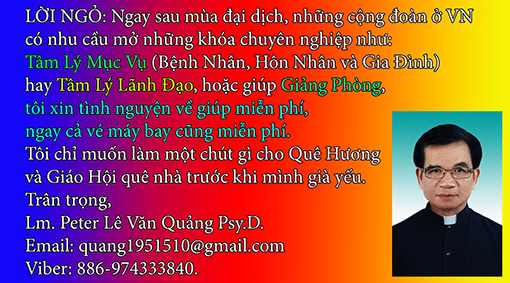 Lm. Peter Lê Văn QuảngHẹn gặp lại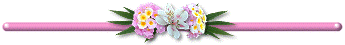 VỀ MỤC LỤCTÁC PHẨM 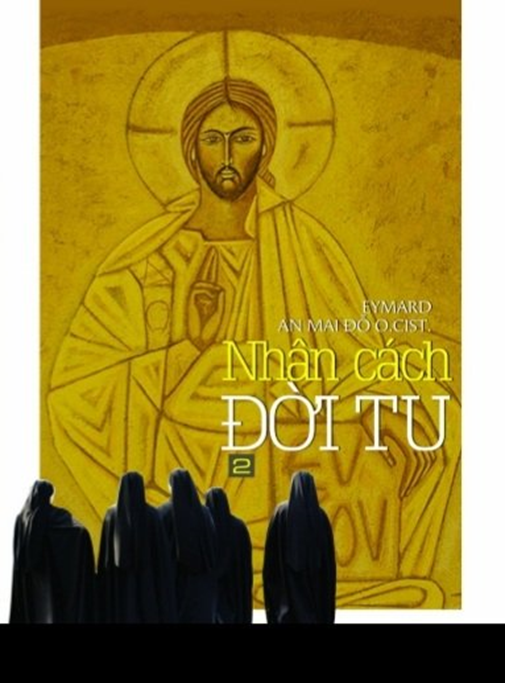 NHÂN CÁCH ĐỜI TU 2Tác giả: EYMARD An Mai Đỗ O.Cist.(Tiếp theo)CÁI BÓNG VÀ CHIỀU KÍCH TÂM LINHTheo C. Jung có hai loại cái bóng: đen và trắng hay tiêu cực và tích cực. Cả hai đều là phần bị chủ thể dồn nén trong tầng sâu vô thức. Phần lớn, cái bóng mà cuốn sách này bàn đến là phần tiêu cực. Tuy nhiên, chúng ta cần vài dòng để giải thích về cái bóng trắng, tích cực. Nhờ đó, mỗi người sẽ dễ dàng chủ động khám phá những kho tàng còn ẩn sâu trong lòng. Chẳng hạn, chúng ta sống trong một xã hội đề cao thành tích, làm láo báo cáo hay thì việc chúng ta sống trung thực bị coi là kẻ ngu ngơ và tâm thần. Thế nên, để hòa nhập với xã hội, chúng ta cũng bắt đầu bon chen và có những hành vi thiếu trung thực, vô tình, chúng ta dồn nén phần cái bóng trung thực vào vô thức.Trở lại với cái bóng đen mà có người gọi là bóng tối, như thế dễ bị đồng hóa với khái niệm tội lỗi theo cái nhìn tu đức. Để tránh trường hợp này, người viết đã chọn cách dịch là cái bóng (shadow). Ở đây, chúng ta cần làm rõ hai khái niệm này để tránh những cách suy diễn lệch lạc có thể xảy ra, vì lãnh vực tâm lý học ngày này cũng đã được giải thích theo chiều kích tâm linh khá phổ biến.Thật vậy, trong khi tội lỗi biểu thị cho việc cự tuyệt với Thiên Chúa, còn cái bóng lại biểu thị cho việc cự tuyệt với chính mình. Chúng ta cần làm rõ sự khác biệt này hơn nữa khi khẳng định rằng cái bóng làm nên thành phần hiện hữu của ta vì thế, ta không thể loại trừ nó như tội lỗi trong ta được. Thật ra, người ta gán cho kẻ tội lỗi vì chúng được nhận ra qua chất thể. Chẳng hạn, việc ta lỗi phạm việc nói hành nói xấu thì những lời nói ấy làm chất liệu tố cáo ta, và như thế, chúng ta có thể loại trừ tội này bằng cách không cho những lời nói như thế tồn tại trên môi miệng của ta. Trong khi đó, cái bóng đen chỉ chi phối và ảnh hưởng trên chủ thể, xét về mặt vô thức, còn hai yếu tố cấu thành tội là ý thức rõ ràng và ưng thuận hoàn toàn mà chúng không tìm thấy nơi cái bóng. Chúng ta cũng có thể qui trách nhiệm cho cái bóng trong mức độ này là vì chúng nằm trong phần vô thức nên chủ thể mất kiểm soát, vì thế có thể dẫn đến việc phóng chiếu chúng lên người khác, nghĩa là thay vì chấp nhận phần tội nơi mình, họ lại phóng chiếu lên người kia như thể là cách duy nhất để họ chạy tội và che lắp sự xấu xa của mình. Điều quan trọng là chủ thể cần ý thức, kiểm soát và làm hòa với cái bóng nếu không, chúng có thể là nguyên cớ cho nhiều thứ tội về sau. Bởi vậy, nếu biết cách hoạt động của cái bóng tiêu cực này, chúng ta sẽ tỉnh thức hơn khi nhận ra phần lỗi của mình và tránh được việc xét đoán người khác.Còn một khái niệm liên quan đến cái bóng, chúng ta cần làm rõ vì nó có thể gây bối rối khi chúng ta không biết rõ giới hạn và tầm ảnh hưởng của nó trong đời sống tâm linh, đó là cảm xúc có tội. Cảm xúc có tội thường bắt nguồn từ việc chúng ta đi ngược lại lối suy nghĩ, cảm nhận của một nền văn hóa mà chúng ta nghĩ là chính đáng. Chẳng hạn, với tư cách là người quản lý, bạn luôn thể hiện là một người hiệu năng với nhiều việc đem lại ích lợi cho nhà dòng. Chẳng may, một ngày nào đó bạn bị tai nạn trên đường thi hành sứ vụ; bạn nằm bất động nhiều ngày trên giường bệnh luôn nhờ sự chăm sóc của người khác. Bỗng nhiên, bạn cảm thấy mình là người có lỗi với cộng đoàn. Khi ấy, bạn trải qua một kinh nghiệm về cảm xúc có tội. Cảm xúc ấy rất thật, nhưng đừng để chúng “đè bẹp” bạn. Có thể trong lúc khỏe mạnh, bạn đã quá đề cao mặt hướng ngoại mà vô tình đè nén mặt hướng nội (cái bóng) là cái vốn làm nên ý nghĩa và phẩm chất của mọi việc mình làm. Biết đâu nhờ cảm xúc do biến cố ấy gây nên lại giúp bạn tạo thế quân bình trong đời sống thánh hiến.Sau khi đã làm rõ những thuật ngữ và giới hạn liên quan đến cái bóng trong đời sống tâm linh, chúng ta cần đặt chúng vào trong quan niệm linh đạo của các dòng tu. Có thể nói, mỗi dòng tu đều có những bộ tu luật, qui tắc hướng dẫn, hoặc những truyền thống riêng được cụ thể hóa từ đặc sủng của Đấng Sáng Lập, thế nên, chúng giữ vai trò giúp các thành viên đạt đến việc tìm Chúa trong đời sống cộng đoàn. Vì vậy, thời gian đầu trong giai đoạn huấn luyện, các ứng sinh cần được tìm hiểu sâu xa và đi vào tinh thần linh đạo, nghĩa là vượt qua những con chữ để thấu hiểu những thông điệp ngầm mà Thần Khí đã soi sáng cho các bậc tiền bối mà một lần nữa, Ngài giúp các môn sinh tái khám phá ý muốn của Chúa qua các vị bề trên và những người trực tiếp huấn luyện. Thế nhưng, từ sự giới hạn của bản thân khiến cho xuất hiện những cái bóng mà đương sự cần nhìn nhận và làm hòa; vì còn đang tập tành chưa đến độ thuần thục trong đời tu, họ sẽ không tránh khỏi những va vấp, đó là dấu hiệu của cái bóng chưa được giải quyết ổn thỏa. Chúng ta có thể phân tích một trường hợp cụ thể để thấy rõ tầm quan trọng của cái bóng trong hành trình tâm linh của mỗi người. Có thể nói, trong truyền thống đan tu của thánh Biển Đức, một trong những điểm nhấn quan trọng trong bộ tu luật của ngài là các bậc khiêm nhường. Ứng sinh có thể tiếp cận mười hai bậc khiêm nhường của thánh nhân một cách dễ dàng nhờ cách trình bày rất đơn sơ nhưng sâu sắc; các thụ huấn sinh có thể bị cám dỗ thể hiện đức khiêm nhường bằng những tác phong bên ngoài mà quên đi những giá trị nội tâm và những động lực siêu nhiên bên trong giúp quang tỏa hương thơm của nhân đức này. Vô tình, họ dồn nén những phần “bố đời” mà họ đã thụ hưởng trước khi vào nhà dòng, từ đó, cái bóng ấy trở thành nỗi ám ảnh hằng đeo bám họ. Thật vậy, mặc dù sống khiêm nhường nhưng họ luôn bị cám dỗ làm theo ý riêng, chẳng hạn, họ lý luận rằng có nhiều việc ích lợi cho cộng đoàn hơn là việc ngồi lần hạt chung. Họ quên rằng đó là một trong những hình thức nghịch với đức khiêm nhường theo quan điểm của thánh Biển Đức. Chỉ một nhân đức ấy đã tạo nên phần cái bóng khiến chủ thể khó kiểm soát, huống chi là biết bao nhiều điều cần giữ trong cộng đoàn, nếu không bám vào ơn Chúa, các tu sĩ khó tiến xa trong hành trình tâm linh và từ đó, cũng gây trục trặc trong nhịp sống với người khác trong cộng đoàn.Trong cộng đoàn cũng thường nảy sinh việc tìm kiếm sự hoàn hảo (chủ nghĩa cầu toàn), đây là việc các nhà tu đức thường khuyên những người tập đàng nhân đức nhưng vì không hiểu rõ những yêu sách của sự việc này mà vô tình tạo nên những cái bóng nguy hiểm. Thật vậy, một khi chăm chú thể hiện sự hoàn hảo bản thân theo tiêu chuẩn nào đó từ các nhà đào tạo, các ứng sinh dễ dàng bỏ qua và thậm chí dồn nén những phần yếu đuối bản thân trong vô thức, và phản ứng thông thường khi xảy ra một sự cố là họ sẽ chối từ không nhận lỗi hay thoái thác trách nhiệm cho người khác. Hoặc nặng nề hơn: họ cảm thấy lo lắng và nhục nhã khi không kiềm chế để sống theo những kỳ vọng của cộng đoàn; họ sẽ có khuynh hướng tự coi thường bản thân và đổ lỗi cho mình một cách tàn nhẫn. Và rồi, những anh chị em đồng tu vô tình sẽ là nạn nhân của những tình huống khôn lường này. Cuối cùng là phần cái bóng được tạo nên do khát vọng trở nên thánh thiện. Tất nhiên, khát vọng này thật chính đáng cho một tu sĩ sống trong cộng đoàn. Nhưng vì không hiểu rõ ranh giới giữa những xác tín bản thân và một người được coi là thánh thiện mà xảy ra những điều đáng tiếc. Một tập sinh nuôi khát vọng nên hoàn thiện đã tìm đọc những sách đạo đức nhưng vì đồng hóa giữa sự hiểu biết này và những gương thánh thiện mà sống trong ảo tưởng mình thánh thiện. Từ đó, họ tạo nên một thứ mặt nạ tốt lành trước mặt mọi người và dồn nén những cái bóng đen trong vô thức. Kết cục, họ càng rời xa lý tưởng đời tu và khó để cho ân sủng Chúa hành động.      Đến đây, chúng ta đã thấy rõ việc chúng ta không thừa nhận sự hiện hữu của cái bóng và không chịu trách nhiệm về chúng thì sẽ vương hại đến sức khỏe tinh thần của chúng ta. Còn nếu biết tận dụng, cái bóng sẽ là dịp giúp ta duyệt xét và cân nhắc hướng đi của mình sao cho phù hợp với nhận thức của chúng ta. Có thế, chúng ta sẽ rút ngắn khoảng cách giữa suy nghĩ và hành động, chính thái độ nhất quán này sẽ giúp định hình nhân cách trưởng thành. Quả thật, trong đời sống tâm linh, một trong những yếu tố quan trọng giúp thực tại có phẩm chất là sự biết mình và thành thực với bản thân. Có một tu sĩ đã phải chiến đấu mãnh liệt trong đêm tối về những cái bóng trong đời mình. Ngài quyết định đứng dậy rời khỏi giường để đốt một ngọn nến trong đêm đi tìm gặp vị bề trên. Sau khi nghe tu sĩ này chia sẻ, vị bề trên từ tốn gỡ từng nút thắt trong những đám rối đã bao lâu làm vị tu sĩ khổ sở và bối rối. Một lát sau, tâm hồn vị này tìm được sự bình an, và xin chào vị bề trên và ra về với ngọn nến cháy sáng; vị bề trên đưa tiễn người kia một đoạn, rồi bỗng thổi tắt ngọn nến đang cháy trên tay vị tu sĩ. Bỗng nhiên, ánh trăng từ trên cao chiếu xuống con đường họ đứng, và cả hai bước đi thong dong trở về phòng của riêng mình. Bóng tối vẫn đe dọa họ nhưng không làm xâm hại được gì.                  Còn tiếpVỀ MỤC LỤCĐây là lời nhắn nhủ cũng như nhắc nhở của Đức Thánh Cha trong buổi dâng kinh Truyền Tin trưa Chúa Nhật II/Chay/2022 vừa qua dành cho khách hành hương tại Quảng Trường thánh Phê-rô và mọi người tin Chúa trên khắp thế giới...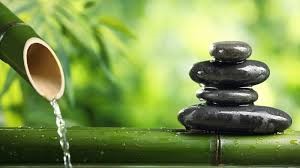 Tỉnh thức vào thời điểm quan trọng.Bài huấn đức  của Đức Thánh Cha – dựa vào câu chuyện Biến Hình của Đức Giê-su trên núi…mà Tin Mừng Nhất Lãm ghi lại (x. Lc 9, 28 – 36; Mt 17, 1- 8; Mc 9 , 2 – 8) – có thể chia sẻ đôi điều như sau :-khá nhiều cơn buồn ngủ đến với mỗi chúng ta vào những thời điểm quan trọng, chẳng hạn khi chúng ta muốn cầu nguyện, muốn dành cho Chúa hoặc cho gia đình và những người thân thương vài ba chục phút cuối ngày, nhưng cuộc chạy đua trong ngày sống và công việc này khác khiến chúng ta không còn sức, không đủ tỉnh táo…và để vuột mất cơ hội…do chúng ta không thể, hoặc thậm chí chỉ một chút không thể thôi…ở một khí cạnh nào đó…-thời gian cô đặc - hay còn gọi là “thì mạnh” – của Mùa Chay…là thời điểm Chúa muốn đánh thức chúng ta, đưa chúng ta ra khỏi tình trạng uể oải của tâm hồn mình, đưa chúng ta thoát khỏi cơn mê bên trong mỗi chúng ta…-ba môn sinh thân tín khi cùng Đức Giê-su ở trên núi, họ đã ngủ mê trước  lúc Đức Giê-su biến hình…Thế nhưng họ đã thức dậy đúng vào lúc Chúa biến hình…Ánh sáng của Đấng Biến Hình đã đánh thức họ dậy…Và – cũng như ba vị môn đồ ấy của Chúa – ánh sáng của Chúa, ánh sáng của Lời Chúa, ánh sáng của Chúa nơi Giáo Hội, nơi những con người tốt lành trong Giáo Hội, thậm chí nơi những anh chị em luôn sống can trường đức tin giữa trăm ngàn thử thách từng ngày…sẽ đánh thức chúng ta, khơi dậy nơi mỗi chúng ta niềm ước mong cầu nguyện, đưa chúng ta đi sâu vào nội tâm của chính mình…và tạo nên nơi chúng ta khát vọng muốn dành công sức và thời gian cho tha nhân…-hãy cầu xin Thánh Thần của Thiên Chúa kéo chúng ta ra khỏi cơn mê ngủ thường tình…mà ai ai cũng có thể rơi vào…để chúng ta sẵn sàng hơn trong tư thế tỉnh thức…Và  - để kết thúc giáo huấn của Ngài – Đức Thánh Cha kêu gọi : “Trong Mùa Chay này – Mùa Chay 2022 – sau những vất vả của mỗi ngày, chúng ta hãy làm tốt điều này là không tắt đèn nếu chưa đặt mình trong ánh sáng của Chúa…”Và Ngài xin chúng ta : - hãy dành dăm ba phút để cầu nguyện; - mở sách Tin Mừng; - để cho mình ngạc nhiên trước giáo huấn của Lời Chúa; hoặc lặng lẽ nhìn lên Thánh Giá Đấng Cứu Chuộc và để cho mình ngạc nhiên trước lời dạy của Thánh Giá, trước tình yêu điên rồ của Thiên Chúa – Đấng không mệt mỏi vì yêu chúng ta, Đấng có quyền năng để biến đổi chúng ta, Đấng mang đến cho chúng ta từng người một cuộc sống ý nghĩa hơn…Thế nhưng Tỉnh Thức là gì ? Là tập trung toán bộ cảm xúc, cảm giác và suy nghĩ vào một điều gì đấy, một sự việc nào đó…với mục đích khám phá và cảm nhận mọi góc cạnh, mọi ý nghĩa của điều mình đang chiêm nghiệm, của việc mình đang cố gắng…Dựa vào tác phẩm “Tỉnh Thức từng ngày – 365 con đường giúp kiến tạo một Cuộc Sống có Tỉnh Thức” (Everyday Mindfulness – 365 Ways to Create A Centred Life) - người ta đề nghị :-Dậy sớm…để thong thả đón chào một ngày mới…Với các vị có bổn phận gặp gỡ Chúa và giúp người khác gặp gỡ Chúa trong Thánh Lễ mỗi sáng…thì chuyện  dậy sớm đã thành nếp, nhưng với bà con – nhất là giới trẻ - thì khó, bởi hay thức khuya hoặc là để rong chơi bạn bè, hoặc chỉ là để “lướt” mạng…Mong sao mỗi chúng ta có quyết tâm – trong Mùa Chay 2022 của thời Đại Dịch và nhiều biến cố lớn này – chúng ta có thể dậy sớm, đi bộ đến Nhà Thờ, bởi – theo những người chủ trương việc dậy sớm  này  – thì được ngắm bầu trời chuyển dần từ tối đến sáng, từ những vầng cam …dần dần thành vùng ánh sáng ban mai tươi sáng, rạng rỡ…sẽ giúp trí não từ từ tỉnh thức trọn vẹn…để suy nghĩ trước về những việc phải làm trong ngày – nhất là suy nghĩ trong Ơn của Chúa từ Thánh Lễ…Thú thật là – với người viết – từ khi dịch chuyển từ Nhà Nghỉ Dưỡng Nha Trang vốn lọt thỏm giữa những khối nhà cao tầng che khuất mọi tầm nhìn …để về hưu ở Nhà Nghỉ Dưỡng Tấn Tài này, sáng/tối đều được ngắm nhìn bầu trời quang đãng, có nắng sớm, có trăng, có sao đêm…và được “từng bước từng bước thầm” trong khung cảnh bao la ấy…nên thấy lòng mình cũng quang đãng, rộng rãi hơn…-Thay đổi thói quen để cuộc sống thêm mầu sắc…Thỉnh thoảng nên “cắt ngang” những bình thường bằng một mới mẻ nho nhỏ nào đó, chẳng hạn chọn một cách đi bộ khác, chọn một phong thái chăm sóc cây cảnh, chim muông nào đấy, thậm chí chỉ cần dừng chân nhìn một cú nhảy của chú sóc sọc, sóc mun…cũng đủ thấy tinh thần sảng khoái…-Nhắc nhờ bản thân với “to be list”…Không còn quá quan tâm đến “to do list” – nghĩa là những việc “phải”  làm, nhưng chú tâm hơn đến cách thế “to be list” – nghĩa là trạng thái/tính cách bản thân muốn có hoặc muốn trở thành trong ngày sống mới này…rồi đặt cái “to be list” ấy ở một chỗ nào dễ nhìn thấy hơn cả…để  - trong ngày sống – thỉnh thoảng “đánh thức” mình về con người, về phong cách mà mình muốn trở thành…-Khi chuông điện thoại reo, đừng trả lời ngay…Cứ để chuông reo vài ba lần rồi hãy bấm nút trả lời…Mục đích là để chuẩn bị chính mình với cuộc điện đàm sắp tới, bởi chỉ cần nhìn vào tên người gọi là chúng ta đã có thể đoán trước được nội dung câu chuyện sẽ trao đổi…và – từ đấy – chọn lựa cho mình phong cách cũng như giọng nói thích hợp và chủ động…Nhất là sự chậm rãi ấy cũng là để huấn luyện bản thân không vội vàng, không nhẹ dạ…-Dọn dẹp nhà cửa gọn gàng giúp tâm trí nhẹ nhàng…Khi ở Nha Trang, việc dọn dẹp phòng bè là do những người phụ trách…và một tuần họ dành khoảng một giờ để làm công việc ấy giúp mình...Ở đây và lúc này…thì tự mình phải lo công việc ấy…và tự nhiên “thích” làm, vì có được niềm vui chiêm ngưỡng căn phòng sáng sủa, sạch sẽ do sự cố gắng của chính mình…Bản thân thường tự thưởng cho sự cố gắng của mình bằng một ly nước mát…và mươi mười lăm phút ngồi yên trong những mới mẻ có được từ căn phòng vừa được lau chùi ấy…-Bơi chậm để cảm nhận sự thư giãn…Khi ở Nha Trang…thì hầu như ngày nào cũng ra biển…vì chỉ cần đi bộ khoảng mười lăm phút…Nay ở Tấn Tài…thì một tuần chỉ dành cho biển được hai buổi sáng…Bơi chậm, sấp – ngửa, thở…và khoan khói với cảm nhận về nước, về sự giãn nở của cơ thể…-Ăn uống từ tốn…Xem TV, đọc báo, kiểm tra điện thoại…khi dùng bữa…không giúp tiết kiệm được thời gian…mà còn gây đau dạ dày, khó tiêu…Hãy cảm nhận hương vị của món ăn, thêm những chi tiết này kia để tăng thêm hương vị, cảm nhận cả hương lẫn chất trong từng miếng nhai…và niềm vui có được với bữa ăn từng ngày…-Giảm thiểu đồ đạc…Thanh lý những gì không cần dùng nữa bằng cách tặng trao cho những người cần…Sắp xếp gọn gàng, ngăn nắp những gì đang dùng…và nhất là cần để nhiều không gian trống cho căn phòng ngủ…hầu cảm nhận được sự thông thoáng, thoải mái cho từng giấc ngủ mỗi ngày…-Tận hưởng thời gian tắm…Dù là với nước lạnh hay ấm…thì thời gian tắm  vẫn luôn luôn là khoảnh khắc tuyệt vời, bởi khá nhiều cảm xúc : -sự thoải mái được tiếp xúc với nước, - cảm nhận được tẩy sạch bằng xà-phòng, - sự thoải mái được gột bỏ những bám víu của bụi bặm, - cảm nhận được sự tái sinh trong một cơ thể mới…-Trước khi ngủ, dành thời gian để ngẫm nghĩ về những chuyện xảy ra trong ngày…và nhìn xem cách thế giải quyết của chính mình…để có được những kinh nghiệm…Để đợi giấc ngủ đến…thì thử nhẩm lại những công việc trong ngày, xem lại cách thế giải quyết của mình. Điểm đúng, điểm sai, việc sử dụng thời gian…và một quyết tâm cho ngày mai tốt đẹp hơn…Đức Thánh Cha kết luận bằng lời khẩn nguyện : Xin Đức Trinh Nữ Maria giúp chúng con luôn tỉnh thức để đón nhận thời gian hồng ân mà Thiên Chúa ban cho chúng con…Thời gian ấy là Mùa Chay này và từng ngày sống hôm nay…với sự Tỉnh Thức qua những chia sẻ trên để mỗi chúng ta có được một “to – be – list” giúp sống là con người và là con Chúa… Lm Giuse Ngô Mạnh ĐiệpVỀ MỤC LỤCVới những công dụng như trên, thuốc giữ một vai trò quan trọng trong việc duy trì sức khỏe của con người, nói chung, và của lão niên nói riêng. Mà thuốc thường cũng chỉ là một hóa chất, có công dụng như nói ở trên, đồng thời cũng có tác dụng phụ không tốt, bất kể là thuốc gì, dùng nhiều hay là ít. Đó là những tác-động-có-hại của thuốc (Adverse drugs reaction).Theo định nghĩa của Cơ Quan Y Tế Quốc Tế thì tác động này là bất cứ một đáp ứng không mong muốn nào của cơ thể, xẩy ra khi dùng thuốc theo phân lượng để ngừa bệnh, định bệnh hay trị bệnh. Tác động có hại được chia nhiều loại:Dị Ứng ThuốcCó nhiều tác động hại không phải do dị ứng, nhưng vẫn được công chúng hiểu nhầm là dị ứng. Chẳng hạn như sau khi uống thuốc, ta bị ói mửa, đại tiện lỏng, sót ruột…thì  chỉ là tác dụng tại chỗ của thuốc vào dạ dàyDị ứng là do sự tác dộng của kháng thể đã có trong máu, chống lại sự hiện diện của dược phẩm, và gây ra một số những triệu chứng khó chịu, đôi khi nguy hiểm. Nó có tác dụng ngược lại với cơ chế miễn dịch, chống lại sự xâm nhập của tác nhân gây bệnh.Ban chẩn với những lấm tấm đỏ trên da là phản ứng thông thường nhất của dị ứng. Trường hợp nặng sẽ có nóng sốt, khó thở, thở khò khè, ngứa toàn thân, huyết áp giảm, tim đập liên hồi, suy nhược tổng quát ...có thể nguy hiểm cho tính mạng, nếu không được cấp cứu. Phản ứng này thường thấy khi chích thuốc Penicillin, Insulin hay hóa chất dùng trong việc chụp hình quang tuyến X, nó có thể xẩy ra tức thì hay chậm lại một thời gian.  Cũng nên nhớ là dị ứng có thể xẩy ra dù chỉ dùng một phân lượng rất nhỏ dược phẩm.1-Tác dụng độc hại của Dược Phẩm Dược phẩm là một hóa chất, mà bất cứ hóa chất nào cũng có tác dụng độc cho cơ thể, ngoài giá trị chữa bệnh.Viên Aspirin mà ta thường uống để làm dịu nhức đầu, phong thấp  thì cũng làm màng bao tử trầy hư, gây xuất huyết. Thuốc chữa các bệnh ung thư làm rụng tóc. Thuốc trị cao huyết áp gây loạn cương dương. Thuốc ngừa máu đóng cục trong vài bệnh tim làm loãng máu, gây xuất huyết, khó cầm khi bị thương hay giải phẫu. Đây không phải dị ứng  nhưng là tác dụng của hóa chất mà trước khi dùng nó, ta đã được giải thích rõ ràng.2-Tác dụng do phân lượng không đúngThuốc uống ít quá, không có công hiệu, mà nhiều quá thì dễ gây phản ứng có hại.3.Tác dụng bất thường không rõ nguyên nhân Đáp ứng của từng cá nhân với thuốc, như lượng nhỏ thuốc tê có thể gây nóng sốt, hay thuốc Tifomycine gây hủy hoại hồng cầu.Sau đây là một số yếu tố có thể khiến tác động bất thường của thuốc dễ xẩy ra:a- Đã có những bệnh dị ứng.b- Đã có phản ứng với thuốc trong quá khứ.c-  Uống nhiều thuốc khác nhau vì có nhiều bệnh kinh niên.d- Điều trị bởi nhiều BS chuyên khoa, mỗi BS cho toa thuốc khác.e- Có khó khăn về tài chánh, không mua đủ thuốc, dùng thuốc cũ, quá hạng- Khiếm khuyết thị giác, thính giác, không nhìn rõ mặt thuốc cũng như không nghe rõ lờI dặn của bác sĩ, dược sĩ, uống  thuốc không đúng cách.4-Ngoài ra, còn tác dụng giữa thuốc và thực phẩm. Đa số thuốc ta dùng ở nhà là thuốc uống, mà thuốc và thực phẩm đều được hấp thụ vào máu qua bao tử, nhất là ruột non. Hiệu quả của thuốc có thể tăng, giảm hoặc không thay đổi, tùy theo loại thực phẩm và tùy theo uống thuốc trước hay sau khi ăn. Điều này, ta cần hỏi bác sĩ, dược sĩ khi nhận thuốc, để tránh phản ứng bất lợi.6-Vấn đề đặc biệt quan trọng ở người cao tuổi là uống nhiều thuốc cho nhiều bệnh hay nhiều triệu chứng. Thuốc đôi khi có tác dụng tương phản nhau, gây không tốt cho cơ thể. Hơn nữa, ở người cao tuổi, khả năng hấp thụ ở bộ máy tiêu hóa, biến hóa thuốc ở gan , và  bài tiết dược phẩm  qua thận đều giảm tới 40% so với tuổi trẻ, trung niên. Thời gian bán hủy của thuốc  ở huyết tương kéo dài, và độc tính của thuốc tăng thêm.Bác Sĩ Nguyện Ý ĐứcVỀ MỤC LỤCLỜI TẠM BIỆT: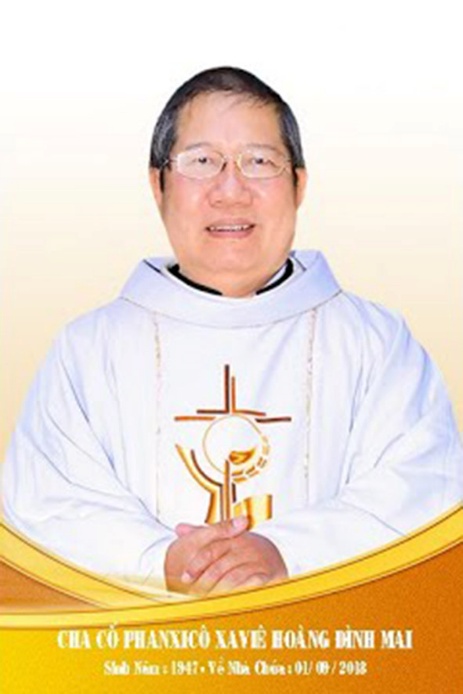 Kính xin mọi người hiệp thôngcầu nguyện cho Cha CốPX. Hoàng Đình Mai1947- 01.09.2018Xin chân thành cám ơnQuán trọ đời chân trần nay đã mỏi,Chào mọi người tôi tạm biệt ra đi,Đột ngột chia tay chẳng kịp nói gì.Xin nhắn gửi đôi lời ai ở lại:"Quà Tặng Tin Mừng" đang đợi tiếp theo..."Cơm Yêu Thương" giúp ung thư ngặt nghèo.Đa tạ tấm lòng chung tình bác ái.Làm đẹp lòng Thiên Chúa: giáng Hồng Ân.Kính báo: Mọi sự giúp đỡ cho chương trình Quà Tặng Tin Mừng và Cơm Yêu Thương, xin vui lòng liên lạc BBT CGVN  conggiaovietnam@gmail.com  Để tưởng nhớ và tri ân Lm Gã Siêu Hoàng Đình Mai, Đặc San GSVN sẽ cho đăng mỗi kỳ một Chuyện Phiếm của Gã Siêu.TIỀN   Chuyện Phiếm của Gã SiêuNăm nào cũng thế, cứ vào những tháng cuối năm gã đều cảm thấy lo ngay ngáy, lắm lúc lo đến toát cả mồ hôi hột vì cái túi cạn kiệt, cái hào bao rỗng tuếch, tiêàn bạc đội nón ra đi hết sạch, trong khi mình lại đang rất cần đến nó.Này nhé : nào lễ Giáng sinh, nào tết tây, nào tết ta, rồi trăm thứ bà giằng khác. Dù thắt lưng buộc bung cách nào chăng nữa, thì cũng vẫn có những khoản bắt buộc phải chi, không chi là không xong. Thành thử đầu vào thì ít mà đầu ra thì lại nhiều, tới độ ngân sách bị thâm thủng nặng nề.Càng lo về tiền, thì đêm nằm vắt chân lên trán ngẫm nghĩ chuyện đời, gã càng nhận ra sức mạnh vạn năng của nó.Các cụ ta ngày xưa thường tự an ủi lấy mình khi lâm vào cảnh túng quẫn :- Cái khó bó cái khôn.Ước mơ thì nhiều, nhưng do thiếu tiền, nên rốt cuộc chả được bao nhiêu. Thảng hoặc một đôi lúc  cái khó ló cái khôn, thì hầu hết những cái khôn được đẻ ra trong hoàn cảnh bi đát này cũng chỉ là một thứ khôn vặt, thiếu trọng lượng mà thôi.Vì thế, từ già đến trẻ, từ lớn đến bé, từ nam phụ đến lão ấu, ai nấy cũng đều nhận ra giá trị của tiền bạc, ngay cả anh mù cũng vẫn nhìn thấy tiền.Đồng thời, ai nấy đều ra sức tìm tiền kiếm bạc, ky cóp tích lũy và gìn giữ nó kỹ càng, bởi vì đồng tiền liền với khúc ruột, lỡ mất nó thì tiếc ngẩn tiếc ngơ, tiếc đến độ chảy ra cả nước mắt, đêm không ngủ, ngày không ăn..Phàm bắt tay vào bất cứ việc gì thì “ vấn đề đầu tiên “ nổi cộm trong đầu óc vẫn là vấn đề tiền đâu? Một vấn đề thuộc vào hạng qui luật của muôn đời, không thể không xét đến.Ngày nay, người ta thương bảo :- Tiền là tiên là phật,  Là sức bật của tuổi trẻ,  Là sức khỏe của tuổi già,  Là cái đà của danh vọng,  Là cái lọng để che thân,  Là cán cân của công lý.Còn người xưa thì lại xác quyết :- Có tiền mua tiên cũng được.Riêng gã, gã không hiểu tiên là liền ông hay liền bà, đẹp hay xấu, nhưng chắc chắn là phải thuộc “ cõi trên “, mà gã thì lại hay dị ứng với những người cõi trên, nên chi ngó thẳng vào thực tế để nó được thêm phần cụ thể hơn.Trước hết, với tiền bạc, người ta có thể mua được địa vị cùng với quyền ăn và quyền nói như người xưa đã bảo :- Mạnh vì gạo bạo vi tiền.- Miệng nhà giàu có gang có thép.Nếu tìm hiểu về phong tục của xã hội Việt nam thuở trước, chúng ta thấy nhiều nơi có tục lệ mua quan bán tước, và ngay cả trong lòng Giáo hội cũng có vài xứ bán chánh bán trùm.Người nhà giàu chỉ cần bỏ ra một số tiền theo qui định là ẵm ngay được chức lý trưởng, chức chánh trương, chức trùm quản gì đó để vênh vang với đời.Rồi mỗi khi có hội hè đình đám, thì được ngồi vào chiếu trên mà ngất ngưởng với các vị bô lão và chức sắc, bằng không thì sẽ bị xếp vào chiếu dưới, lẫn lộn với hạng cùng đinh, vai nặng chân trơn mà chớ.Với tiền bạc, người ta còn có thể mua được lẽ phải, mua được công lý.Hồi còn bé, mỗi lần đi ngang qua tòa án, gã thấy các vị thẩm phán, luật sư, thùng thình trong bộ đồ riêng của nghành nghề mình, toát ra một sư oai nghiêm, đạo mạo.Thế nhưng, khi lớn lên và va chạm với cuộc sống, gã thấy rằng quí vị đạo mạo ấy cũng chỉ là người, nên trong bụng vẫn chất chứa chút sân si và trong máu con virus ham hố vẫn phá thối. Vì thế, có kẻ bạo phổi dám bỏ tiền ra mua đứt tòa án, đánh gục quí vị đại diện cho thần công lý.Đúng là :- Nén bạc đâm toạc tờ giấy.- Kim ngân phá lề luật.Nếu chẳng may đụng phải mấy ông quan tòa có bản lãnh, không tơ tưởng tới tiền bạc, thì cứ yên chí nhớn, hiên ngang bước chân vào tù.Thế nhưng, trong thế giới tù ngục, có tiền vẫn hơn, bởi vì, với tiềân người ta vẫn mua được mọi thú tiện nghi chẳng kém gì ở ngoài. Sau đây, gã xin trích một đoạn trong báo Công An mô tả về nhà tù ở Bolovia thuộc Nam Mỹ :“ Các nhà tù ở đây giống như những thành phố ở bên trong thành phố. Tại khuôn viên, nhà tù có đủ cả từ các tiệm tạp hóa cho tới các  nhà hàng, thậm chí có cả khoản dịch vụ của các ả mãi dâm…“Những tù nhân giàu thì có thể sống như ông hoàng. Với 3.000 mỹ kim, Freddy Alvarez, kẻ can tội buôn lậu ma túy, đã “ mua “một phòng giam tươm tất để có thể chung sống cùng vợ con.“Hắn ta kể lại :- Tôi giống như một kẻ sống ở vùng ngoại ô mà thôi. Tôi có nhà riêng, các con tôi hằng ngày vẫn tới trường và vợ tôi vẫn đi ra ngoài làm việc, chúng tôi ăn uống no đủ.“Chưa hết, có một số tù nhân dám bỏ ra cả 15.000 mỹ kim để được ở trong những phòng giam đạt tiêu chuẩn “ khách sạn năm sao “. Nếu chi khoảng 60 mỹ kim, một tù nhân có thể đi bát phố trọn ngày, còn với 90 mỹ kim, hắn ta có thể đi dự dạ hội, chơi hộp đêm ngoài phố “ over night” luôn.“Các nhà tù không lo tù nhân bỏ trôn vì gia đình họ cũng đang sống trong nhà tù như những con tin.Hơn nữa, với tiền bạc, chúng ta còn có thể mua được cả bạn bè và tình nghĩa.Các cụ ta ngày xưa đã để lại một kinh nghiệm sống ….khí sượng một chút, đó là :- Bần cư chung thị vô nhân vấn, phú tại sơn lâm hữu khách tầm. Nghĩa là nghèo kiết xác mà cắm dùi ngay giữa phố chợ thì cũng chẳng ma nào viếng thăm, trái lại hễ giàu sang, phất lên một tí thì dù ở chốn rừng sâu núi thẳm cũng khối kẻ chịu khó cất công tìm đến.Bên cạnh nhà gã có một anh hàng xóm, thuở còn khố rách áo ôm, dù vợ anh có đẻ cặp hai cặp ba thì thiên hạ vẫn phớt tỉnh ăng lê,  dù bản thân anh có bị tai nạn xe cán gẫy tay hay lòi ruột, thì người ta vẫn mặc kệ nó.Bỗng một hôm thần tài gõ cửa, anh trúng số độc đắc, tiền bạc cứ như quà tặng từ trời rơi xuống. Đi tới đâu các cô gái cũng toét miệng cười :- Anh sáu ơi, anh sáu à…Đúng là :- Thấy người sang bắt quàng lam họ.Ghé vô chỗ nào anh cũng được thiên hạ mời tiệc tùng ăn nhậu, vì thế về khoản rượu chè, anh lên “ đô “ trông thấy và mặt lúc nào cũng đỏ gay như gà chọi.Trước kia, chẳng ai dám cho anh vay vì sợ bị ăn quịt. Còn mỗi khi ngân hàng tới đòi nợ, anh bèn phải ẩn mình đi tị nạn chính trị, ẩy bà xã ú ớ ra tiếp.Còn bây giờ, người ta mời anh giữ chức này chức nọ, hy vọng anh sẽ chơi trội mà chi cho tí tiền còm mỗi khi cần đến. Có tiền và có chức, cuộc đời anh lên hương từ đó.Tiền bạc có thể mua được đủ thứ : nào cơm ăn áo mặc, nào tiện nghi hưởng thụ…đó mới chỉ là những chuyện thường ngày ở huyện.Ngoài ra, với tiền bạc người ta còn có thể mua được cả chiến thắng.Theo dõi những cuộc vận động tranh cử tổng thống Mỹ, chúng ta thấy ứng cử viên nào “ yếu địa “, chắc chắn sẽ bị rớt đài và đi đoong vì làm sao mà trải thảm mua đứt báo chí, truyền thanh, truyền hình, dư luận và tình cảm của cử tri.Bình thường, thể thao vốn là lãnh vực lành mạnh và công bằng, vì mọi người đều cố gắng chơi đẹp dựa trên sức khỏe và tài năng của mình, thế mà tiền bạc cũng đã len lỏi  vào, bằng cách mua đứt trọng tài hay cầu thủ, khiến cho thiên hạ phải chõ mồm bàn luận chung quanh những vụ bán độ ở chỗ này hay chỗ khác.Trên đây là lãnh vực mua, tiếp đến là lãnh vực mở.Tục ngữ đã bảo :- Tiền không chân, xa gần đi khắp.Nó là chiếc chìa khóa vạn năng mở được tất cả. Hay như Shakespeare đã viết :- Khi tiền bạc dẫn đầu thì mọi cửa đều mở rộng.Nói theo dân ghiền bóng đá thì tiền bạc chính là tiền vệ xuất sắc nhất chọc thủng mọi cầu môn.Trước hết, nó sẽ mở được cửa quyền.Hiện nay trên thế giới, hầu như nước nào cũng có tệ nạn tham nhũng. Với tiền bạc, người ta mua đứt các viên chức để rồi việc khó hóa thành dễ như người xưa đã bảo :- Có tiền việc ấy mà xong nhỉ.Nhiều chính phủ bị sụp đổ,  nhiều viên chức phải nằm nhà đá đếm lịch chỉ vì tham nhũng, hám tiền như tục ngữ cũng đã nói :- Hạt tiêu nó bé nó cay,  Đồng tiền nó bé nó hay cửa quyền.Ngoài ra, nó còn mở được cửa trái tim.Có những người không lấy nhau vì tình nhưng lại lấy nhau vì tiền.Hơn nữa, vì đồng tiền họ dám bán tuốt luốt, kể cả danh dự và nhân phẩm của mình. Có những cô gái vì tiền mà “cũng liều nhắm mắt đưa chân“ lấy đại chú ba tàu Đài loan nào đó, để rồi cuối cùng đã phải ngậm đắng muốt cay.Đã nói đi thì cũng phải nói lại. Dưới một góc cạnh này thì là như thế, còn dưới một góc cạnh khác thì …hỏng phải vậy đâu. Bởi vì tiền bạc là như con dao hai lưỡi, biết dùng thì có lợi, không biết dùng thì có hại.Hay như một câu danh ngôn đã bảo :- Tiền bạc là một tên đầy tớ tốt có thể giúp chúng ta nhiều việc nhưng đồng thời lại là một ông chủ hà khắc bóp nghẹt những gì tốt đẹp nhất nơi chúng ta.Như trên chúng ta đã thấy :- Kim ngân phá lề luật.Trong phạm vi cá nhân, thì tiền tài hắc nhân tâm, nó làm cho tâm địa chúng ta trở nên hắc ám với những toan tính đen tối, chà đạp công bằng, phá đổ tình thương, coi rẻ nhân nghĩa, mặc sức bóc lột người khác miễn sao vơ vét về cho đầy túi tham của mình, đúng như văn hào Léon Tolstoi đã viết :- Tiền bạc chỉ là một thứ nô lệ mới không người, thay thế cho thứ nô lệ có người trước kia.Một khi chúng ta để cho lòng mình quá ham hố, quá quyến luyến tiền bạc, thì lúc đó tiền bạc sẽ chỉ huy chúng ta và làm cho chúng ta phải khốn đốn.Hơn nữa, nếu chúng ta xây dựng tình nghĩa trên nền tảng căn bản của tiên bạc, thì tình nghĩa ấy thật bấp bênh và có thể tiêu tan bất kỳ lúc nào như Nguyễn bỉnh Khiêm đã viết :- Còn bạc còn tiền còn đệ tử,  Hết cơm hết gạo hết ông tôi.Trong tiếng Việt, chữ tiền thường đi đôi với chữ bạc. Và theo sự suy diễn “ ngang hơn cua “ của gã, thì tiền chính là thủ phạm làm cho bạc tình bạc nghĩa.Có tiền, người ta dễ thay lòng đổi dạ :- Trong tay đã sẵn đồng tiên,  Thì lòng đổi trắng thay đen khó gì.Thế nhưng không có tiền, người ta lại càng dễ đi tới chỗ lật lọng, quay phắt 180 độ :- Hễ không điều lợi khôn thành dại,  Đã có đồng tiền dở cũng hay.Có một bản tin trên báo Công an mang tựa đề là “ hợp đồng tình yêu “, nội dung như sau :Châu Sa là một cô gái trẻ đẹp. Năm 17 tuổi, cô bỏ học đi làm vũ nữ. Được hai năm, cô gặp Tuấn, một người thành đạt trong lãnh vực kinh doanh địa ốc. Vì không muốn người mình yêu bị kẻ khác nhòm ngó, Tuấn đề nghị Châu sa làm vợ bé của mình.Thấy Tuấn giàu có lại hào hoa phong nhã, phần vì ngán ngẩm với cảnh đời vũ nữ, Châu sa đồng ý với điều kiện Tuấn phải mua nhà, mua xe và hàng tháng phải cho 1000 đô để cô xài và gửi về giúp gia đình.Để  ngăn ngừa việc ông chồng hờ của mình nửa chừng chạy theo một bóng hồng khác, Châu sa thảo ra một bản hợp đồng ghi rõ việc cô sẽ chung sống với Tuấn 5 năm…Nếu ai bỏ ngang giữa chừng thì phải bồi thường cho đối phương 10.000 đô. Tuấn đã ký vào bản hợp đồng và chấp nhận tất cả những điều kiện, dù là vô cùng trắng trợn và thực dụng của Châu sa.Từ đó Tuấn và Châu sa đã chung sống với nhau trong một tổ ấm trị giá 70 cây vàng mà Tuấn đã tậu cho cô vợ bé xinh đẹp của mình.Thế nhưng chẳng ai học được chữ ngờ. Bản hợp đồng tình yêu của Tuấn và Châu sa chưa được ba tháng thì công việc làm ăn của Tuấn ngày càng xuống dốc. Số tiền 1.000 đô đối với Tuấn ngày xưa chỉ là chuyện nhỏ, thì nay lại trở thành gánh nặng.Thấy số tiền Tuấn nộp cho mình hàng tháng cứ hao hụt dần, Châu sa cho rằng Tuấn đã thay lòng đổi dạ, nên quyết định dạy cho ông chồng hờ của mình một bài học vì tội đã dám vi phạm hợp đồng.Cô photo bản hợp đồng  rồi gửi cho gia đình Tuấn. Kết quả là vợ Tuấn nổi giận, kiên quyết đòi ly dị. Lúc này Tuấn như người bị dồn vào bước đường cùng. Thất bại trong công việc, vợ lớn đòi ly dị, vợ bé đòi tiền bạc. Tình yêu cùng sự si mê ngày xưa đã cạn. Trong lòng Tuấn chỉ còn lại niềm oán hận đối với cô vợ bé ngag ngược.Ngày 20.7.1998, Tuấn mang acit đến nhà Châu sa, đầu tiên chỉ tính dọa cho hả cơn giận. Thế nhưng, sau một hồi lời qua tiếng lại, Tuấn không kiềm được sự nóng nảy của mình, nên đã vung tay tạt ca acit vào mặt Châu sa, khiến cô bị thương trầm trọng. Và thế là tiền hết, tình tan.Cách đây mấy năm, một nguyệt san xuất bản tại Luân đôn có yêu cầu đọc giả đưa ra một định nghĩa về tiền bạc và cho biết đọc giả nào đưa ra câu định nghĩa hay nhất sẽ được thưởng.Tòa soạn đã nhận được cả ngàn câu định nghĩa và đây là câu định nghĩa đã trúng giải nhất:- Tiền bạc là giấy thông hành đại đồng, với nó chúng ta có thể đi bất cứ nơi đâu trên thế giới, trừ lên trời là không được, với nó chúng ta có thể mua được mọi sự, trừ hạnh phúc.Còn lúc này, gã đang nghiền ngẫm một tư tưởng của Francis Bacon  :- Tiền bạc như phân bón, nếu không rải nó ra thì chẳng lợi ích gì.Đúng thế, phân bón phải được tung vãi trên ruộng đồng thì cây lúa mới lớn lên, đâm bông và kết trái, nhưng nếu cứ xếp đống trong kho thì chăúng ăn thua gì.Còn tiền bạc tiêu dùng thì…ô hố…sao nhỉ ?Chuyện Phiếm của Gã Siêu﻿VỀ MỤC LỤCTri ÂnCha Luca PHẠM QUỐC SỬChủ Nhiệm Đặc San Giáo Sĩ Việt Nam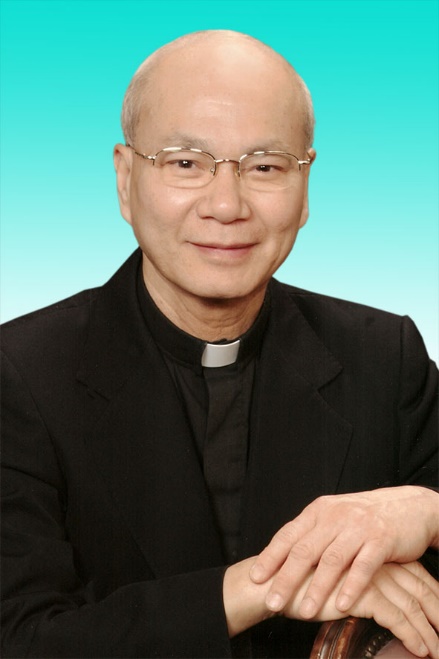 30.12.1946 – 01.12.2020- Mọi liên lạc: Ghi danh, thay đổi địa chỉ, đóng góp ý kiến, bài vở..., xin gởi về địa chỉgiaosivietnam@gmail.com - Những nội dung sẽ được đề cao và chú ý bao gồm:Trao đổi, chia sẻ những kinh nghiệm thực tế trong việc mục vụ của Giáo sĩ;  Những tài liệu của Giáo hội hoặc của các Tác giả nhằm mục đích Thăng tiến đời sống Giáo sĩ; Cổ võ ơn gọi Linh mục; Người Giáo dân tham gia công việc “Trợ lực Giáo sĩ” bằng đời sống cầu nguyện và cộng tác trong mọi lãnh vực; Mỗi  Giáo dân phải là những “Linh mục” không có chức Thánh; Đối thoại trong tinh thần Bác ái giữa Giáo dân và Giáo sĩ… (Truyền giáo hay xây pháo đài?)- Quy vị cũng có thể tham khảo những số báo đã phát hành tạiwww.conggiaovietnam.net Rất mong được sự cộng tác, hưởng ứng của tất cả Quí vịXin chân thành cám ơn tất cả anh chị em đã sẵn lòng cộng tác với chúng tôi bằng nhiều cách thế khác nhau.TM. Đặc San Giáo Sĩ Việt NamThư Ký: Giuse Phạm Hoàng Quỳnh. TGP Baltimore  USA